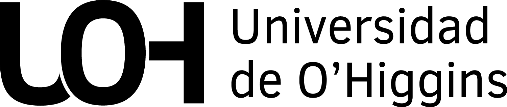 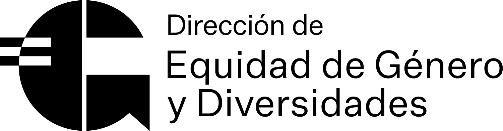 INDICEPRESENTACIÓNLa Universidad de O´Higgins (UOH), en conjunto con su comunidad universitaria, tienen la responsabilidad de crear espacios libres de violencia y discriminación para avanzar en la construcción de una cultura que promueva la igualdad de oportunidades para todos y todas, y con esto aportar a los procesos de transformación social en nuestra región y país.El compromiso que la UOH mantiene con el rol público, la protección y promoción de los derechos humanos, se ha visto reflejado desde sus inicios, con la creación de la Dirección de Equidad de Género y Diversidades, organismo que comienza en 2019 a desarrollar estrategias para el abordaje de la violencia de género, el acoso sexual y la discriminación arbitraria en el contexto universitario, acciones que nutren y se plasman en el presente “Modelo de Prevención en violencia de género, no sexismo y discriminación por razones sexo genéricas” (en adelante modelo de prevención). La institucionalización del enfoque de género y la equidad de género en la UOH comienza en el 2018 con el primer “Protocolo de vulneraciones de derechos como lo es; el acoso sexual y discriminaciones por razones de género” y la “Política de Equidad e Igualdad de Género” del el año 2020. Dicha institucionalización se consolida con la creación del Plan de Desarrollo Estratégico 2021-2025, el que construido participativamente y de carácter multiestamental, incluye como uno de sus ejes estratégicos la equidad de género. Estos documentos se han convertido en la carta de navegación para avanzar hacia una educación pública equitativa e igualitaria, con miras a disminuir las desigualdades y brechas de género. Dichos instrumentos institucionales tienen como propósito fortalecer la incorporación del enfoque de género en todo el quehacer universitario, dentro y entre sus estamentos, contribuyendo así al respeto, la no discriminación, la erradicación de la violencia de género y la calidad de las labores de la comunidad universitaria.En definitiva, este modelo de prevención tiene como propósito consolidar la transversalización del enfoque de género y diversidades, y al mismo tiempo, dar respuesta a lo estipulado en la Ley N° 21.369 que regula el acoso sexual, la violencia y la discriminación de género en el ámbito de la educación superior, la cual mandata que las instituciones del país deben contar con una política integral que cuente con dos modelo estratégicos, uno de prevención, y otro vinculado la  investigación y post-sanción de la violencia de género y la discriminación por razones sexo genéricas. Dichos modelos deben ir acompañados de una propuesta de monitoreo y evaluación, con la finalidad de promover su ejecución y mejora continua. El presente documento sistematiza las acciones realizadas, y los compromisos generados, en la UOH sobre la prevención de la violencia de género, el no sexismo y la discriminación por razones sexo genéricas, que a su vez es el resultado del trabajo participativo y colaborativo de la Comisión Multiestamental de Género y Diversidades, encabezada por la Dirección de Equidad de Género y Diversidades. Para explicar y describir sus apartados, el siguiente texto está organizado en dos capítulos; el primero, entrega el contexto institucional de la Universidad de O’Higgins, considerando su estructura organizacional y la trayectoria recorrida en temáticas de género y diversidades. En un segundo capítulo, se describe el trabajo realizado por la Comisión Multiestamentaria de Género y Diversidades, el marco teórico - metodológico del modelo de prevención, los objetivos que lo guiarán, las estrategias y acciones que se desarrollaran y/o implementaran, así como, el plan de acción y difusión que permitirán la ejecución del mismo.CONTEXTO INSTITUCIONALESTRUCTURA ORGANIZACIONAL UOHLa Universidad de O’Higgins es creada en el 2015 por la Ley Nº 20.842, donde se conforma como una institución de educación superior estatal, con miras a transformarse en un referente en la Región del Libertador General Bernardo O’Higgins y el país. En 2017 comenzó su funcionamiento, y actualmente desarrolla sus actividades en el Campus Rancagua y Campus Colchagua ubicado en San Fernando, además próximamente tendrá presencia en la comuna de Rengo.  Actualmente, la estructura organizacional de la UOH se divide en dos unidades, por un lado, existen las escuelas, quienes alojan a las carreras de pregrado, y, por otro lado, encontramos los institutos de investigación, quienes tienen por función exclusiva la producción de conocimiento por medio de equipos de investigación multidisciplinarios. Tabla 1: Orgánica de la Universidad de O’HigginsFuente: Universidad de O’Higgins, 2022.Al año 2022, la UOH cuenta con una matrícula de 5.045 estudiantes, 1.960 hombres y 3.085 mujeres, que integran las 23 carreras de pregrado impartidas. Las primeras generaciones de estudiantes egresaron el presente año, donde se titularon 147 profesionales, 38 hombres y 109 mujeres, pertenecientes a 12 de las 13 carreras iniciales. La Universidad de O’Higgins (UOH) en su Plan de Desarrollo Estratégico 2021-2025, se proyecta como una institución de educación superior con un marcado rol público, de carácter laico, que espera contribuir en las materias de interés para la región y el país, así como, espera transformarse en un referente nacional e internacional, en la formación de personas y profesionales de excelencia, con libertad de pensamiento y conciencia social en temáticas de derechos humanos, procesos democráticos y cívicos. Para lograr lo anterior, la UOH establece como ejes estratégicos: el rol público, la convivencia y salud mental, el desarrollo sostenible, la inclusión y equidad de género, así como, la transformación digital (Universidad de O’Higgins, 2021).Como se ha mencionado anteriormente, dentro de las áreas priorizadas por la UOH, el enfoque de género y la equidad de género se establecen como elementos centrales dentro de la gestión universitaria, posicionándolo en la visión de la institución, los valores y objetivos estratégicos, presentándose la transversalización como una meta a alcanzar.Ilustración 1: Misión y Visión de la Universidad de O' HigginsFuente: Universidad de O’Higgins, 2021.Ilustración 2: Plan de Desarrollo Estratégico de la UOH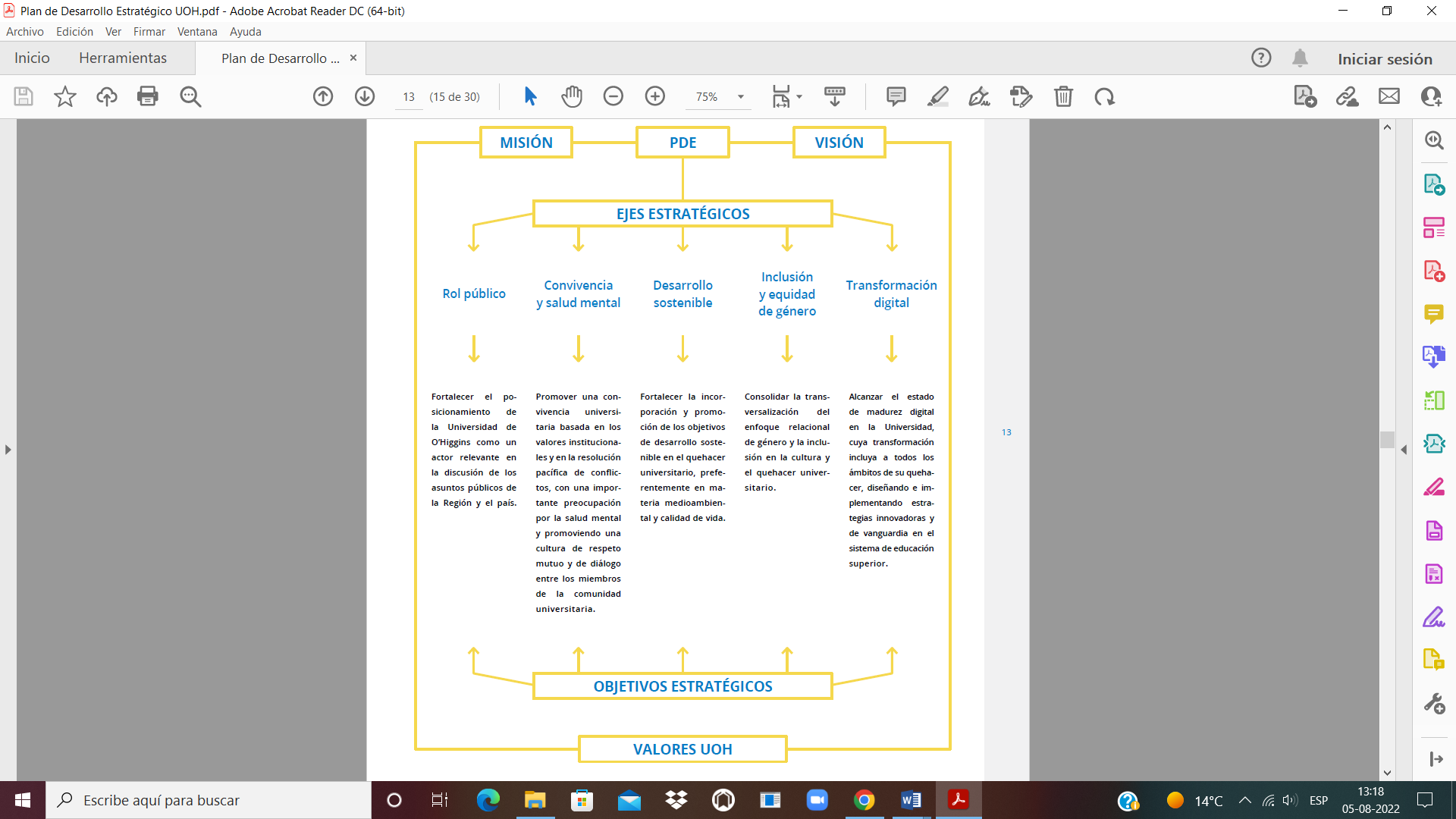 Fuente: Universidad de O’Higgins, 2021.DIRECCIÓN DE EQUIDAD DE GÉNERO Y DIVERSIDADES En el año 2019, se creó la Oficina de Equidad y Género, hoy Dirección de Equidad de Género y Diversidades (DEGD).  La DEGD es una Dirección de gestión institucional que ha liderado los procesos vinculados a la disminución de las desigualdades y brechas de género, desde donde se ha desarrollado e impulsado diferentes documentos normativos, iniciativas de difusión, promoción, prevención y formación con perspectiva de género y diversidades. Por lo que, para comprender las acciones que se plantean en este modelo, es necesario visibilizar el camino recorrido hasta ahora, así como, los desafíos que se han delineado para el futuro. En su orgánica institucional la DEGD depende de Prorrectoría, además cuenta con recursos, estrategias, objetivos y lineamientos propios, a los que da respuesta desde su Dirección en conjunto con sus tres áreas de trabajo, que desarrollan sus labores en permanente coordinación, pero con objetivos y funciones propias, los que describimos en la Ilustración 3.Ilustración 3: Áreas de trabajo de la Dirección de Equidad de Género y DiversidadesElaboración propia.Desde estas áreas de trabajo se conjugan esfuerzos para crear instrumentos y acciones que aseguren la institucionalización del enfoque de género, como diagnósticos, protocolos, orientaciones y recomendaciones, tales como:Política de Equidad e Igualdad de Género de la Universidad de O’Higgins.Protocolo de actuación frente a denuncias sobre vulneración de derechos como acosos o discriminación arbitraria ocurridas en la Universidad de O’Higgins.Procedimiento para reconocer el nombre social a las personas que lo soliciten en virtud de su identidad de género.Diagnóstico de género de la UOHRecomendaciones para el procedimiento de selección y reclutamiento con enfoque de género.Orientaciones para la prevención y abordaje de violencia y discriminaciones por cuestiones de género. Dirigido a personas que ejercen un rol docente.Recomendaciones para el uso de lenguaje inclusivo y no sexista.Propuesta docencia universitaria con enfoque de género y diversidades.Orientaciones técnicas para la primera acogida.Orientaciones para el desarrollo de mensajes publicitarios y difusión con enfoque de género.Reglamento para el uso de las salas de lactancia en Campus Colchagua y Campus Rancagua.Orientaciones para la incorporación de elementos de género, no discriminación y lenguaje inclusivo, en el diseño de talleres y clases en formato virtual.Orientaciones y lineamientos para académicos/as, docentes, ayudantes/as, y tutores en el trabajo con estudiantes ante hechos de abuso sexual, acoso sexual y discriminación arbitraria.Consulta Docente: Reporte de resultados sobre docencia e investigación de género en la UOH.Protocolo de atenciones de salud mental.Reglamento de estudiantes madres, padres y cuidadoras/es.Manual prácticas pedagógicas con enfoque de género.Recomendaciones para la innovación curricular con enfoque de género y diversidades.Primer estudio de acoso sexual en la UOH.Asimismo, se han construido lineamientos y estrategias en conjunto con otras Direcciones como:Trabajo colaborativo con la Dirección de Pregrado: Lineamientos para la docencia primer semestre y segundo semestre.Trabajo colaborativo con la Dirección de Gestión de Personas: Estrategia Ambientes Laborales y Procedimiento de Reclutamiento y Selección.Documento de Apoyo a la violencia intrafamiliar en la UOH junto con la Dirección de Gestión de Personas, la Dirección de Asuntos Estudiantiles y la Dirección de Salud Mental.Por su parte, actualmente se está trabajando en la construcción de los siguientes documentos:Manual para la primera acogida de personas LGBTIQA+ en la UOH.Manual de acompañamiento a personas LGBTIQA+ en la UOH. Orientaciones para la investigación con enfoque de género en la UOH.Dossier con las investigaciones con enfoque de género financiadas el 2020 y 2021 por la DEGD.POLÍTICA DE EQUIDAD E IGUALDAD DE GÉNEROLa “Política de Equidad e Igualdad de Género” es una de las herramientas fundamentales dentro de la institución, a través de ella se plantea que la perspectiva de género, desde un enfoque relacional, se puede transversalizar en la docencia, la producción de conocimiento científico (investigación), la gestión administrativa y vinculación con el medio. Al mismo tiempo, la política se transforma en un instrumento estratégico que permite dar sustento institucional al trabajo realizado por la DEGD, así como también, entrega las directrices y lineamientos para las acciones futuras de la UOH. (DEGD, 2021) De la misma forma se ha transformado en el sustento principal del modelo de prevención.La Política nos entrega lineamientos y orientaciones que posiciona teórica y metodológicamente el enfoque relacional del género, basándose en principios como la igualdad de oportunidades, la no discriminación, el respeto a la dignidad de las personas, el reconocimiento a la diversidad es sexo genéricas, el pluralismo y participación, la equidad de género, la interseccionalidad y la no violencia de género. Considerando que existen diversas medidas para abordar las desigualdades de género, este documento señala que los caminos más efectivos para avanzar en la UOH son: a) la Igualdad de Oportunidades, b) Transversalización, y, c) Acciones afirmativas. Ilustración 4: Mecanismos para lograr la igualdad y equidad de género en la UOHFuente: DEGD, 2021PROTOCOLO DE ACTUACIÓN FRENTE A DENUNCIAS SOBRE VULNERACIÓN DE DERECHOS COMO ACOSOS O DISCRIMINACIÓN ARBITRARIA OCURRIDAS EN LA UNIVERSIDAD DE O’HIGGINS.Otro documento clave e indispensable para este modelo de prevención es el “protocolo de actuación frente a denuncias por acoso sexual, violencia y discriminación de género; y por acoso laboral y discriminación arbitraria.”, que tiene por función “…Establecer el procedimiento a través del cual se conocerán las denuncias sobre hechos que puedan ser constitutivos de acoso sexual, violencia y discriminación de género, y acoso laboral y discriminación arbitraria, ocurridos en la Universidad de O’Higgins, extendiéndose a los hechos o situaciones que se enmarquen en actividades organizadas o desarrolladas por la Universidad o por personas vinculadas a ella… [buscando con ello] la protección, prevención, reparación, aplicación de medidas de resguardo y eventuales sanciones, conforme a la reglamentación interna, de aquellas conductas objeto del presente protocolo.” (p.3, DEGD, 2022). Cabe destacar que este protocolo es parte del modelo de investigación, sanción y reparación, modelo que se construyó de forma paralela al modelo de prevención, construido también de manera multi estamental y participativa, delimita los hechos que se pueden denunciar, define a quiénes aplica la normativa, dónde se debe acudir y qué debe contener la denuncia, así como, las medidas de resguardo, protección y reparación. Tanto la política como el protocolo tienen alcance universal, es decir, son aplicables a todos los estamentos y personas que componen la comunidad universitaria, ello significa que rige para las conductas de estudiantes, docentes, académicos/as, personal de colaboración, directivos/as, así como cualquier integrante inserto en la UOH.MODELO DE PREVENCIÓN UOHCOMISIÓN MULTIESTAMENTARIA DE GÉNERO Y DIVERSIDADESEl objetivo de la comisión fue la construcción de modelo de prevención, con el propósito de avanzar en la prevención de las violencias de género y discriminaciones sexo genéricas en la UOH, promoviendo, al mismo tiempo, el respeto y protección a los derechos humanos, aportando a la incorporación de la perspectiva de género en todo el quehacer universitario.Desde la Dirección de Equidad de Género y Diversidades se invitó a la comunidad universitaria a participar de la Comisión Multiestamentaria de Género y Diversidades, tanto a estudiantes, docentes, funcionarios/as y personal de colaboración, cualquiera fuera su modalidad contractual.La elaboración del modelo de prevención se realizó a través de ocho jornadas de trabajo con integrantes de todos los estamentos y áreas de la UOH. Cada integrante de la comisión representaba a su estamento o área, y su labor luego de cada sesión fue difundir a sus respectivos estamentos todos los temas tratados en cada sesión.La metodología de trabajo fue expositiva-participativa con toma de acuerdos. En cada sesión se reflexionó y discutió sobre temas específicos del modelo de prevención. Tabla 2: Plan de Trabajo Comisión Triestamental de Género y Diversidades.Elaboración propia.Tabla 3: Integrantes de la Comisión Multiestamentaria de Género y DiversidadesElaboración propia.En cuanto a la toma de decisiones, todos los temas se discutieron, para luego llegar a acuerdos entre todos y todas las participantes. Dichos acuerdos alimentaron y reestructuraron el modelo de prevención. Se estableció un 70% de acuerdo para que un tema, idea u otro fuera parte del modelo.Posterior a cada reunión, la Dirección de Equidad de Género y Diversidades compartió las actas de las sesiones a los y las participantes de la comisión, estas dieron cuenta de los acuerdos y compromisos que se asumieron durante las sesiones. Los y las participantes evaluaron y enviaron a sus estamentos los acuerdos, retroalimentando con sugerencias o comentarios de las actas. Todo lo anterior con el objetivo de nutrir la construcción del modelo de prevención.MARCO CONCEPTUAL El modelo de prevención se establece bajo los principios y lineamientos teóricos de la “Política de Equidad e Igualdad de Género UOH”. Esta, propone incorporar la perspectiva de género relacional en todo el quehacer de la Universidad, lo que implica comprender el género como un fenómeno que “se da un lugar central a las relaciones sociales con patrones –entre mujeres y entre hombres, y entre mujeres y hombres, y entre personas que no se identifican binariamente– que constituyen el género como una estructura social.” (p.21, DEG, 2021). La teoría relacional de género contiene al menos cuatro dimensiones que se entrelazan mutuamente a nivel intrapersonal, interpersonal, institucional y de toda la sociedad, como: a) las relaciones económicas de producción y consumo, b) las relaciones de poder, c) las relaciones afectivas/emocionales/sexuales, y, d) las relaciones simbólicas (DE, 2021), las que se describen en la Ilustración 5.Ilustración 5: Teoría relacional de géneroFuente: DEG, 2021.Elaboración Propia.Asimismo, es relevante recordar los principios tanto de la política como de este modelo: IGUALDADPara los efectos de la presente política, se concebirá el Principio de Igualdad como el derecho al goce y ejercicio efectivo de los derechos humanos de las personas, independientemente de su sexo, identidad de género y/u orientación sexual, y el acceso a los bienes y servicios indispensables para el diseño y ejecución de su proyecto de vida, incluyendo aquellos de carácter educativo. Este principio reconoce la importancia de la adopción de aquellas medidas que resulten apropiadas para garantizar la realización y ejercicio de los derechos humanos y las libertades fundamentales en igualdad de condiciones a todas las personas (Poder Judicial, 2019). Cabe destacar que este principio es de los derechos fundamentales establecidos en el marco nacional e internacional, y se encuentra consagrado en nuestra constitución política en el artículo 19, N°3: “La igualdad ante la ley. En Chile no hay persona ni grupo privilegiados” (Fríes, 2008) .Para esta política se incorporan dos conceptos de igualdad:     Igualdad de resultados: se centra en disminuir las brechas explícitas y obtener resultados tendientes a la igualdad.Igualdad de oportunidades: intenta generar condiciones sociales, jurídicas, políticas y económicas para quienes se encuentran en situación de desventaja, de manera que gracias a estas condiciones las personas tengan las mismas oportunidades que quienes no están en esa situación.NO DISCRIMINACIÓNEl principio de no discriminación está vinculado directamente al principio de igualdad, pues ambos forman parte de las bases del Estado de Derecho. Tal como indica el Comité para la Eliminación de la Discriminación contra la Mujer de las Naciones Unidas (CEDAW, 2010), los Estados partes tienen la obligación de “Respetar, proteger y cumplir el derecho de no discriminación de la mujer y asegurar el desarrollo y el adelanto de la mujer a fin de mejorar su situación y hacer efectivo su derecho a la igualdad de jure y de facto o sustantiva con el hombre. Los Estados partes deberán asegurar que no haya discriminación directa ni indirecta contra la mujer. Se entiende por discriminación directa contra la mujer la que supone un trato diferente fundado explícitamente en las diferencias de sexo y género. La discriminación indirecta contra la mujer tiene lugar cuando una ley, una política, un programa o una práctica parece ser neutra por cuanto se refiere tanto a los hombres como a las mujeres, pero en la práctica tiene un efecto discriminatorio contra la mujer porque las desigualdades preexistentes no se han tenido en cuenta en la medida aparentemente neutra” (s/n, parr. 16). Para los propósitos de la presente política, la no discriminación se entiende como la prohibición de toda distinción, exclusión o restricción basada en el sexo, género, identidad de género y/u orientación sexual, que tenga por objeto o por resultado menoscabar o anular el reconocimiento, goce o ejercicio de los derechos humanos y las libertades fundamentales en las esferas política, económica, social, cultural y civil de las personas independientemente de su estado civil o cualquiera otra condición (Poder Judicial, 2019). RESPETO A LA DIGNIDAD DE LAS PERSONASLa dignidad se constituye como la fuente de todos los derechos humanos. Dada la primacía de la dignidad de la persona sobre los derechos, debe rechazarse el ejercicio de cualquier acción que suponga un atentado a ella. La dignidad de la persona constituye una barrera insuperable en el ejercicio de los derechos fundamentales.Para los efectos de la presente política, se aborda tanto el reconocimiento y la realización del respeto a la dignidad de cada persona por separado, como de todas las personas en su conjunto. El respeto por la dignidad humana significa que una persona siente respeto por sí misma y se valora, al mismo tiempo que es respetada y valorada. Implica la necesidad de que todos los seres humanos sean tratados en un pie de igualdad y que puedan gozar de los derechos fundamentales que de ello derivan (HOAC, 2019).RECONOCIMIENTO DE LA DIVERSIDAD SEXUAL Y DE GÉNERO:La diversidad sexual y de género son dos conceptos que se utilizan para identificar todas las manifestaciones de la sexualidad humana y su identidad de género, incluyendo las no heterosexuales, que comúnmente se denominan LGBTI+ (lesbianas, gays, bisexuales, transgénero, intersexuales y más) (Iguales, 2012).En Chile, desde el 2012, se sanciona la discriminación arbitraria y se incluye en sus categorías protegidas la orientación sexual y la identidad de género.  En el 2019 fueron publicados en el Diario Oficial el reglamento de cambio de nombre y sexo legal en el Registro Civil y el reglamento que regula el acompañamiento para niños, niñas y adolescentes trans. El marco de esta política integral, la Universidad de O’Higgins, reconoce las diversidades de género, comprendiendo que todas las personas son diferentes y que tienen derecho de vivir y expresar su orientación sexual e identidad de género de una manera libre y responsable.INCLUSIÓNLindqvist (1994) en su informe para UNESCO llamado “Información sobre educación inclusiva”, define la educación inclusiva como el proceso de identificar y responder a la diversidad de necesidades de todos los estudiantes a través de la mayor participación en el aprendizaje, las culturas y las comunidades, reduciendo así la exclusión en la educación. Así, para esta política se entiende que todas las comunidades educativas, y en especial las universidades, necesitan procesos que les permitan reconocer cómo se expresan las diversidades de cada uno de sus miembros, en los diferentes espacios, para favorecer la valoración, el reconocimiento y la participación plena de quienes componen la comunidad universitaria, comprendiendo que cada individuo aprende, expresa y experimenta según su contexto, historia, capacidades y culturas. Por tanto, la inclusión implica la promoción de ajustes razonables y necesarios para permitir la inclusión de todas las personas.PLURALISMO Y PARTICIPACIÓNEl principio de participación se refiere a la toma de decisiones vinculadas con el diseño, implementación y evaluación del modelo de prevención. Se promoverá la incorporación de mecanismos participativos mediante los cuales toda la comunidad universitaria pueda informarse y manifestar sus inquietudes y necesidades. EQUIDAD DE GÉNEROPara esta política se concebirá la equidad de género como una noción que da cuenta de la tensión entre la igualdad y la diferencia, así como la complementariedad de la justicia social con la justicia cultural. Esto, bajo el entendido que es necesario desarrollar acciones afirmativas y visibilizar las diferencias entre varones y mujeres, pero al mismo tiempo, complejizar la intervención en las comunidades educativas a partir de una comprensión compleja del género y sus dimensiones. La justicia en temas de género responde a aspectos culturales y económicos que requieren políticas de reconocimiento de las diferencias, aspectos que dicen relación con la redistribución, apuntando a que exista igual participación de los beneficios entre hombres y mujeres. Ahora, en el marco de un enfoque interseccional, una concepción ampliada de la equidad ligada a todo tipo de desigualdades y diferencia, no sólo a las diferencias de género, debe incorporar las diferencias de clase, etnia, raza, generación, sexualidad, ubicación en el orden mundial, entre otras. Así, la equidad de género, al igual que la equidad concebida de manera general, busca eliminar la desigualdad social y por otro, reconocer la diferencia de la comunidad, en este caso, la universitaria.INTERSECCIONALIDADLa presente política se hace cargo y reconoce la interseccionalidad del género, es decir, todas aquellas posibles múltiples formas de discriminación, que se interseccionan a través del género con la edad, la diversidad funcional, la etnia, la raza, la clase social, la orientación sexual, la identidad de género, la religión, la condición de migrante, entre otros factores. Este enfoque interseccional aspira a reducir el peligro de que algunas personas sean víctimas de discriminación compuesta, adoptando todas las medidas de prevención y protección que sean necesarias para evitarla.NO VIOLENCIA DE GÉNEROLa violencia de género es un tipo de violación de los derechos humanos, es una expresión extrema de la discriminación por motivos de género, que produce graves efectos psíquicos e identitarios para quienes la experimentan, impactando de manera negativa a las familias de dichas personas, y también, para la sociedad en su conjunto. El origen de este tipo de violencia reside en la asimetría existente en las relaciones de poder entre varones y mujeres, y que perpetúa la subordinación y desvalorización de lo femenino frente a lo masculino” (Rico, 1996, p. 8). Por lo que este modelo de prevención entenderá por violencia de género cualquier acción o conducta, basada en su género y/o identidad de género, que cause muerte, daño o sufrimiento físico, sexual o psicológico a una persona tanto en el ámbito público como en el privado (DEGD, 2021).OBJETIVOS Y ALCANCE DEL MODELOOBJETIVO GENERAL:Abordar de manera efectiva y eficiente las situaciones de violencia de género, sexismo y discriminación de género, por medio de estrategías de prevención primaria, secundaria y terciaria, las que posteriormente serán monitoreadas y evaluadas a cada año de ejecución.Este modelo además se sitúa temporalmente iniciando el segundo semestre del 2022 hasta el año 2025, esta delimitación responde al periodo de ejecución del Plan de Desarrollo Estratégico 2021-2025 de la UOH, y está dirigido a toda la comunidad universitaria OBJETIVOS ESPECÍFICOS:Contar con un modelo de prevención que contemple el abordaje de las violencias de género, el no sexismo y la discriminación por razones sexo genéricas en la Universidad de O’Higgins.Construir indicadores que permitan medir y evaluar el modelo de prevención sobre violencias de género, no sexismo y discriminación por razones sexo genéricas, a corto, mediano y largo plazo.ESTRUCTURA DE INTERVENCIÓN: Dimensiones y nivelesEl modelo de prevención de la UOH está compuesto por dimensiones y niveles de intervención, los cuales se utilizan para posicionar el abordaje de la violencia de género desde diferentes espacios sociales (niveles de intervención), lo que se relaciona con los ámbitos de prevención (primeria- secundaria y terciaria) donde se sitúan las estrategias y acciones para erradicar la violencia de género, el sexismo y la discriminación por motivos de sexo genéricos.Esta estructura está establecida desde un enfoque ecológico, el cual nos permite visibilizar la influencia de la cultura, las interacciones de la vida en comunidad, el funcionamiento de las instituciones y las relaciones interpersonales en su erradicación (Comisión de Igualdad de Género del CRUCH, 2022). Es por ello, que por niveles de intervención entenderemos la relación que existe entre cinco dimensiones:Macrosistema o Nivel Social: abarca los aspectos estructurales y las representaciones culturales de la sociedad en su conjunto. Exosistema: Se asocia a los factores estructurales que afectan los entornos cotidianos donde se desarrollan las relaciones de poder. En este plano encontramos las instituciones socializadoras, como lo son las universidades.  Mesosistema: Entendida como un conjunto de relaciones entre dos o más entornos en los que la persona participa de una manera activa (es un sistema de microsistemas). Si lo llevamos al plano universitario de la UOH, el mesosistema podría estar compuesto por las interrelaciones entre las diferentes estructuras y relaciones de las Escuelas, Institutos de Investigación y las Direcciones de Gestión.  Microsistema: Corresponde a las interacciones cercanas y directas entre las personas y sus estructuras. Para continuar con el ejemplo, se pueden considerar los comportamientos y roles de un curso específico de la UOH, grupos de amistades, colectivos políticos, agrupaciones artísticas, asociaciones de funcionarios/as o el equipo de trabajadores/as de alguna Dirección.Individual: Este plano está vinculado a la comprensión individual, es decir, las percepciones, experiencias y opiniones que tienen las personas de sí mismos y de su entorno, influyendo los sentimientos, emociones, autoconcepto y habilidades socioemocionales y personales. Es por lo que resulta importante abordar las experiencias de violencias de género, pasadas o presentes, de los integrantes de la comunidad universitaria (Comisión de Igualdad de Género del CRUCH, 2022).Ilustración 6: Dimensiones de intervención en violencia de géneroFuente: Comisión de Igualdad de Género del CRUCH, 2022.Elaboración Propia.Asimismo, las intervenciones se desarrollarán en tres ámbitos de la prevención, los cuales apuntan a poblaciones diferenciadas. De esta forma, para delimitar la estructura del modelo se clasifican las acciones en prevención primaria, secundaria y terciaria.La prevención primaria refiere a estrategias y acciones dirigidas a toda la comunidad en general, y apuntan a promover la reducción de todos los tipos de violencia de género, discriminación y sexismo. Algunas estrategias fundamentales son:Difusión: Todas las acciones vinculadas con el compromiso de la UOH con la erradicación de la violencia de género, mensajes transmitidos través de los canales comunicacionales oficiales de la UOH (RRSS, comunicados internos, web). Sensibilización: Talleres que explican aspectos generales del enfoque de género y diversidades.Prevención situacional: Todas aquellas acciones vinculadas a promover un espacio seguro, el cual definiremos como aquel ambiente o entorno que, a través de la disposición de artefactos, así como de la planificación arquitectónica apunta a disminuir las oportunidades de la ocurrencia de cualquier tipo de violencia y/o de percepción de inseguridad de las personas que integran la comunidad.Normativas internas o reglamentos: Comprende todos aquellos reglamentos que regulan el quehacer universitario en aspectos vinculados con la no discriminación y prevención de la violencia de género.Vinculación con el medio: Nos referimos a la participación de la Universidad en diversas mesas o comités de trabajo con otras instituciones regionales u organismos de la sociedad civil para incidir en la prevención y eliminación de la violencia de género a nivel regional y nacional.En la prevención secundaria las estrategias están dirigidas a personas o grupos de personas previamente focalizadas, ya sea porque presentan mayor riesgo a experimentar violencia de género, discriminación y sexismo o porque tienen un rol preponderante en su disminución y erradicación. Algunas acciones relevantes en este nivel son:Elaboración de documentos: El diseño y elaboración de orientaciones técnicas o lineamientos que sirvan de guía en situaciones determinadas.Proyectos: Acciones organizadas en un plan de trabajo, que involucra dos o más áreas de la comunidad universitaria.Capacitación: Orientado a distintos estamentos de la comunidad universitaria, en temáticas previamente definidas con la contraparte y que respondan a las necesidades del área determinada. Este proceso de enseñanza y aprendizaje se define con mayor profundidad y duración que una acción de sensibilización.Para ejecutar correctamente las acciones vinculadas a prevención primaria y secundaria se requiere un compromiso generalizado de los organismos de la UOH, entre ellos, es importante mencionar el rol que tendrán la Dirección de Comunicaciones, Dirección de Gestión de Personas, Dirección de Pregrado, Dirección de Posgrado, Dirección de Infraestructura y Servicios, la Unidad de Bibliotecas, así como, las escuelas e institutos.La prevención terciaria está compuesta por la atención y abordaje inicial de las violencias de género, discriminación y sexismo. En este nivel de intervención, las acciones preventivas se orientan a personas o grupos de personas que han sido afectadas por violencia de género, discriminación y sexismo. A continuación, se mencionan algunas de las acciones que se consideran dentro de este nivel:Acceso a la Justicia:  Orientar e informar acerca del acceso a la justicia de todos/as los/as integrantes de la comunidad universitaria en caso de ser afectados/as por violencia de género en cualquier contexto.Acompañamiento psico-jurídico: Realizar acompañamiento psico-jurídico de las personas que efectúan denuncias por situaciones de violencia o discriminación en el contexto universitario.Seguimiento psicosocial y entrega de información actualizada a las Direcciones involucradas en el proceso de denuncia.Atención psicológica especializada: Esta atención va dirigida hacia personas afectadas por violencia de género en cualquier contexto.Articulación, coordinación y derivación a redes especializadas: Esta atención va dirigida hacia personas afectadas por violencia de género en cualquier contexto.Intervención social: Favorecer el acceso a becas de reparación o denominadas becas de emergencia, en ámbitos como la residencia y/o la mantención.En el caso de la UOH, y para los efectos de este modelo, la prevención terciaria se relaciona directamente con la ejecución del Modelo de investigación, sanción y reparación (ver modelo). Cabe destacar, que este nivel de prevención implica la articulación y coordinación permanente entre tres Direcciones de UOH: La Dirección de Equidad de Género y Diversidades (a través de su Oficina de Atención), Dirección de Salud Mental y Dirección de Asuntos estudiantiles (a través de la Unidad de Bienestar Estudiantil). Ilustración 7: Articulación de las acciones y actores involucrados en la prevención terciaria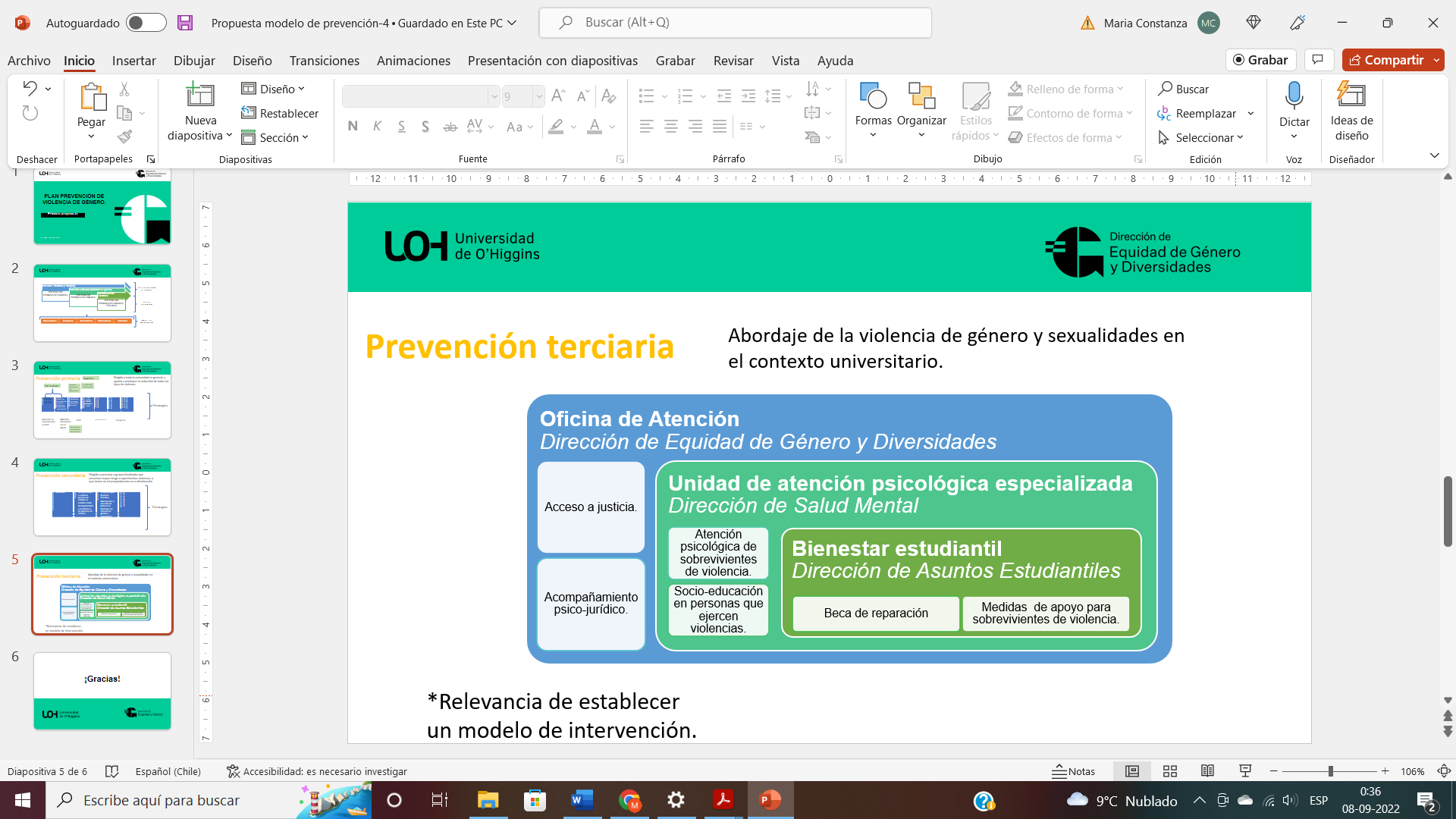 Elaboración Propia.En definitiva, luego de estas delimitaciones anteriores podemos decir que nuestro modelo de prevención de la violencia de género, no sexismo y discriminación por razones sexo genéricas contiene la siguiente estructura:Ilustración 8: Estructura del modelo de prevención de violencia de género, no sexismo y discriminación por razones sexo genéricas para la UOH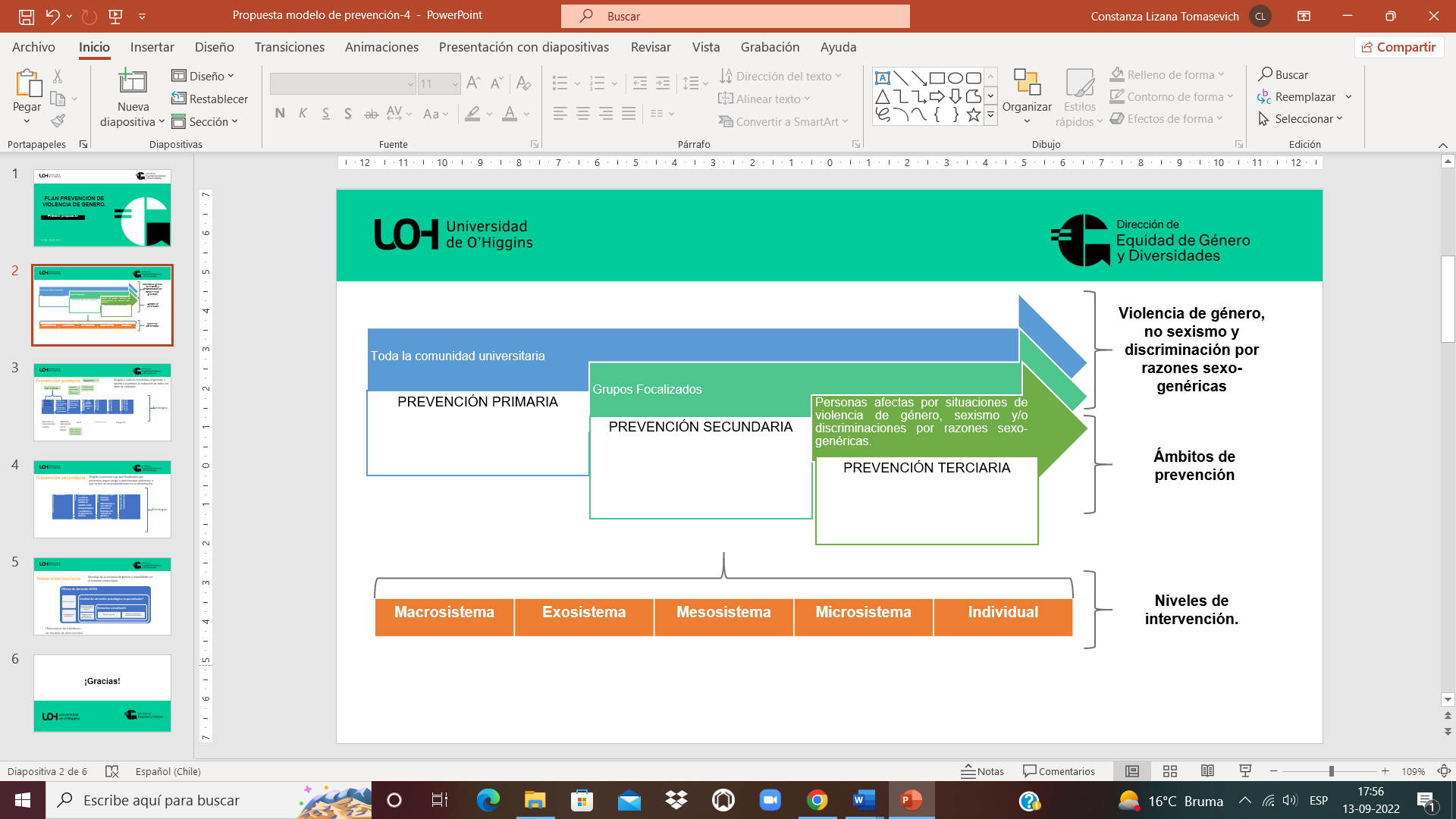 Elaboración Propia.FLUJOGRAMA DEL MODELO.En términos prácticos, se ha establecido un flujograma que explica cómo se aborda institucionalmente la violencia de género, el sexismo y la discriminación por motivos de sexo genérico. El flujograma nos entrega información sobre los niveles de intervención en los que trabajan las Direcciones de gestión, las escuelas e institutos y el resto de la comunidad universitaria así como, también intenta mostrar y visibilizar el rol que tienen los organismos autónomos, quienes ponen en la agenda sus necesidades y problemáticas con respecto a las violencias de género..Ilustración 9: Flujograma sobre el abordaje del acoso sexual, violencia y discriminación de género en la UOH.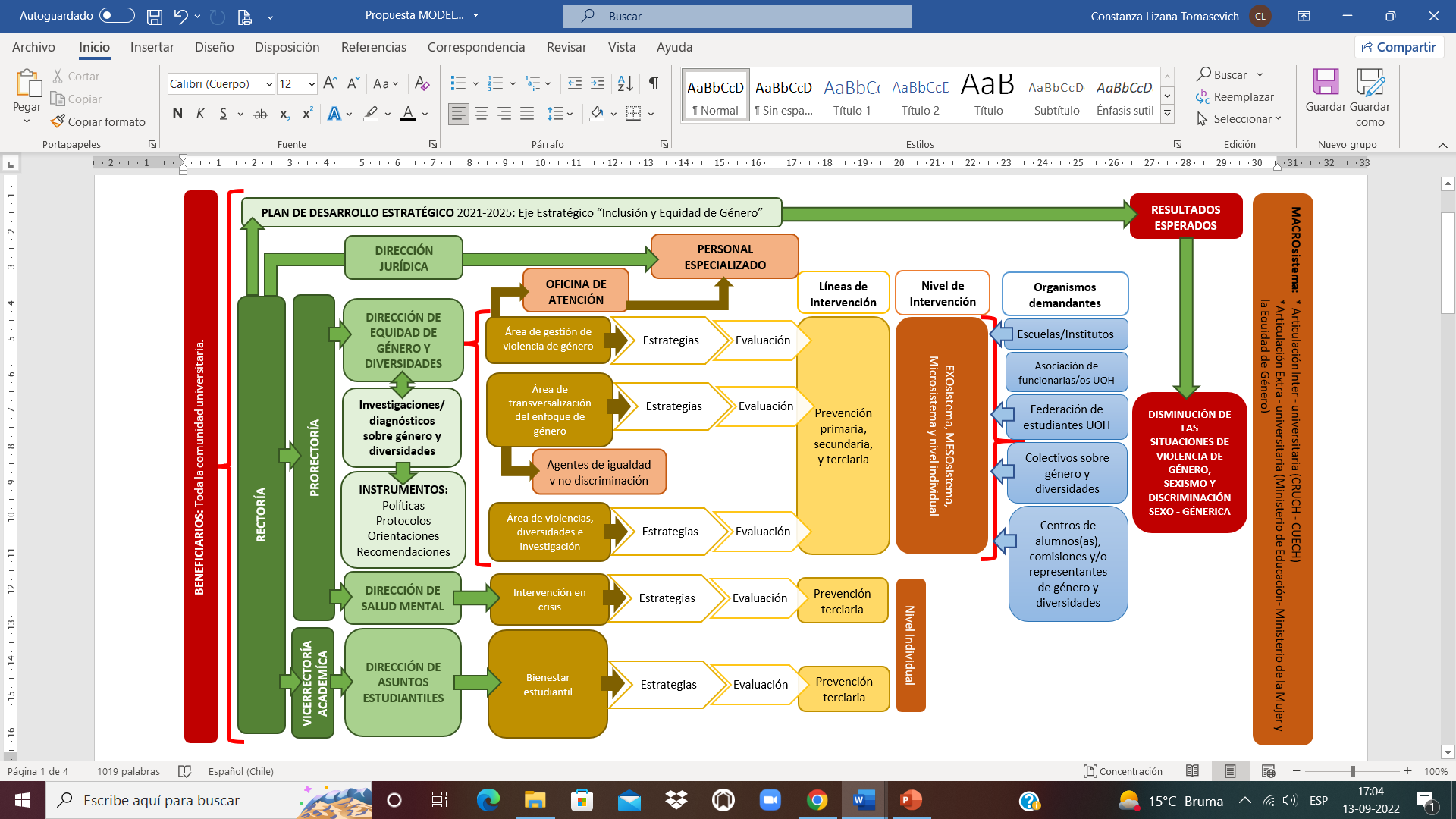 	Elaboración propia.ESTRATEGIAS, OBJETIVOS Y ACCIONESEn este apartado se presentan la totalidad de acciones que dará continuidad o implementará este modelo de prevención. A continuación se  explica en detalle las estrategias de prevención utilizadas por cada Dirección, los objetivos que persiguen y las acciones que se busca ejecutar, clasificadas en prevención primaria, secundaria y terciaria.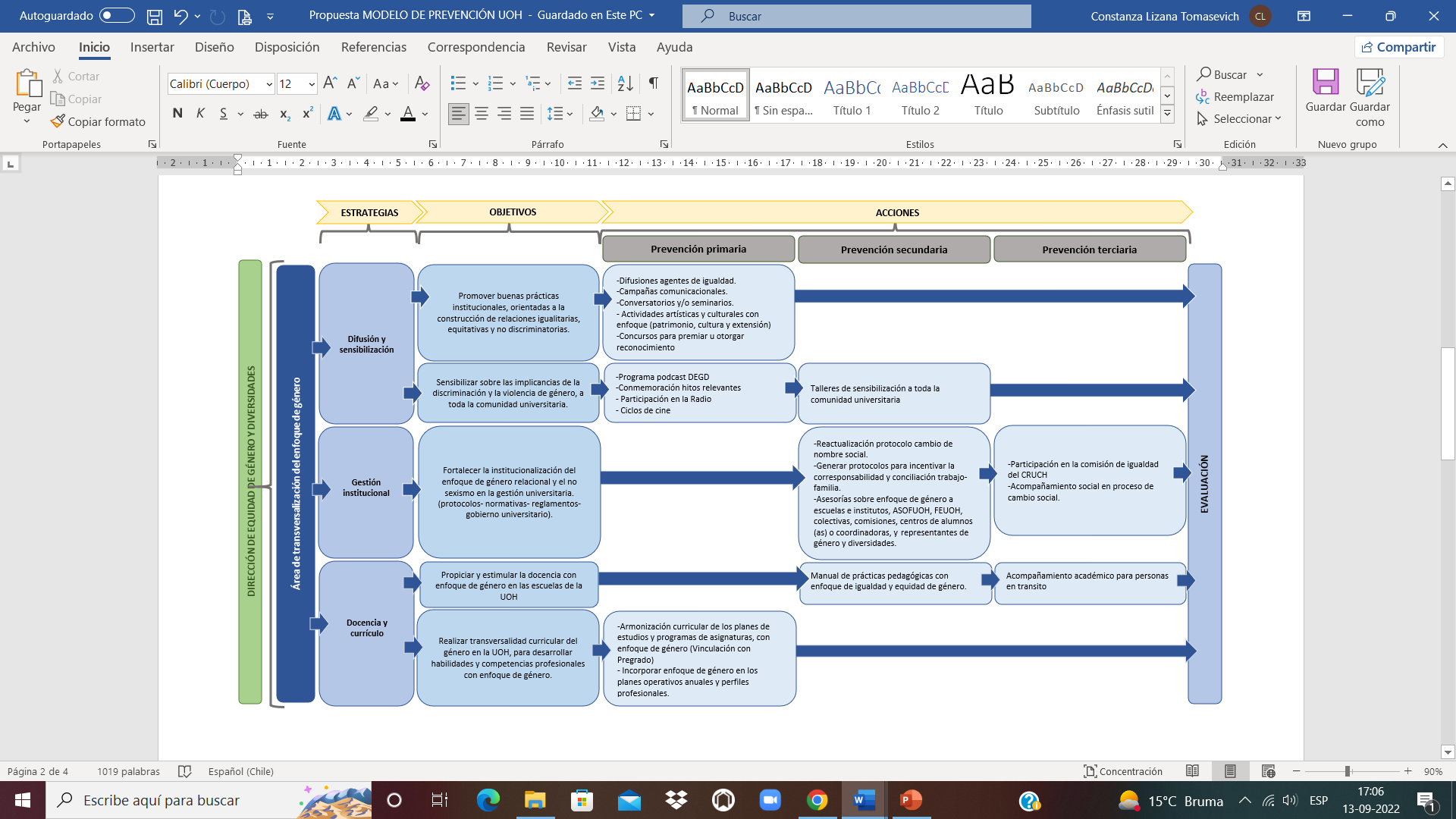 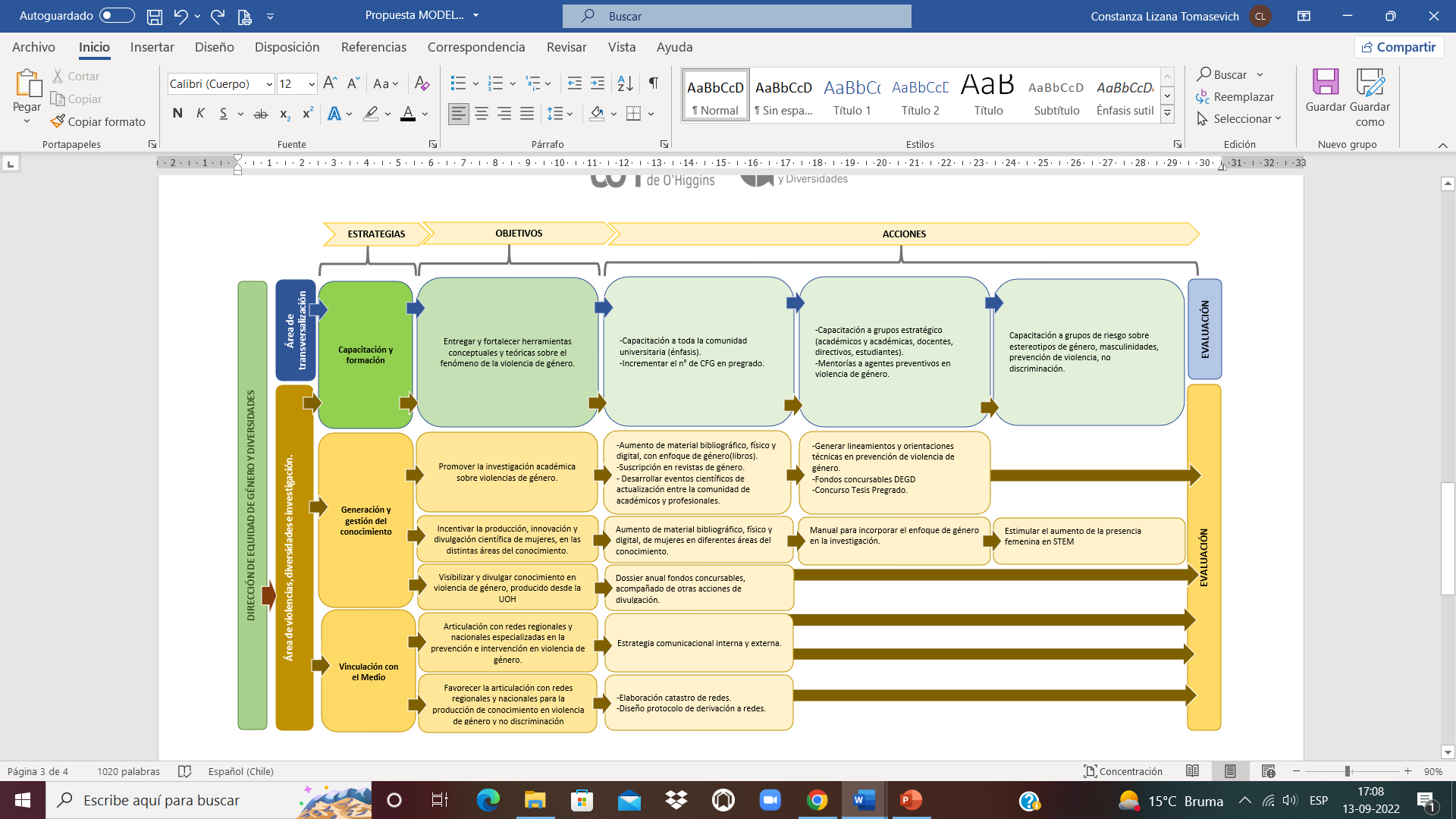 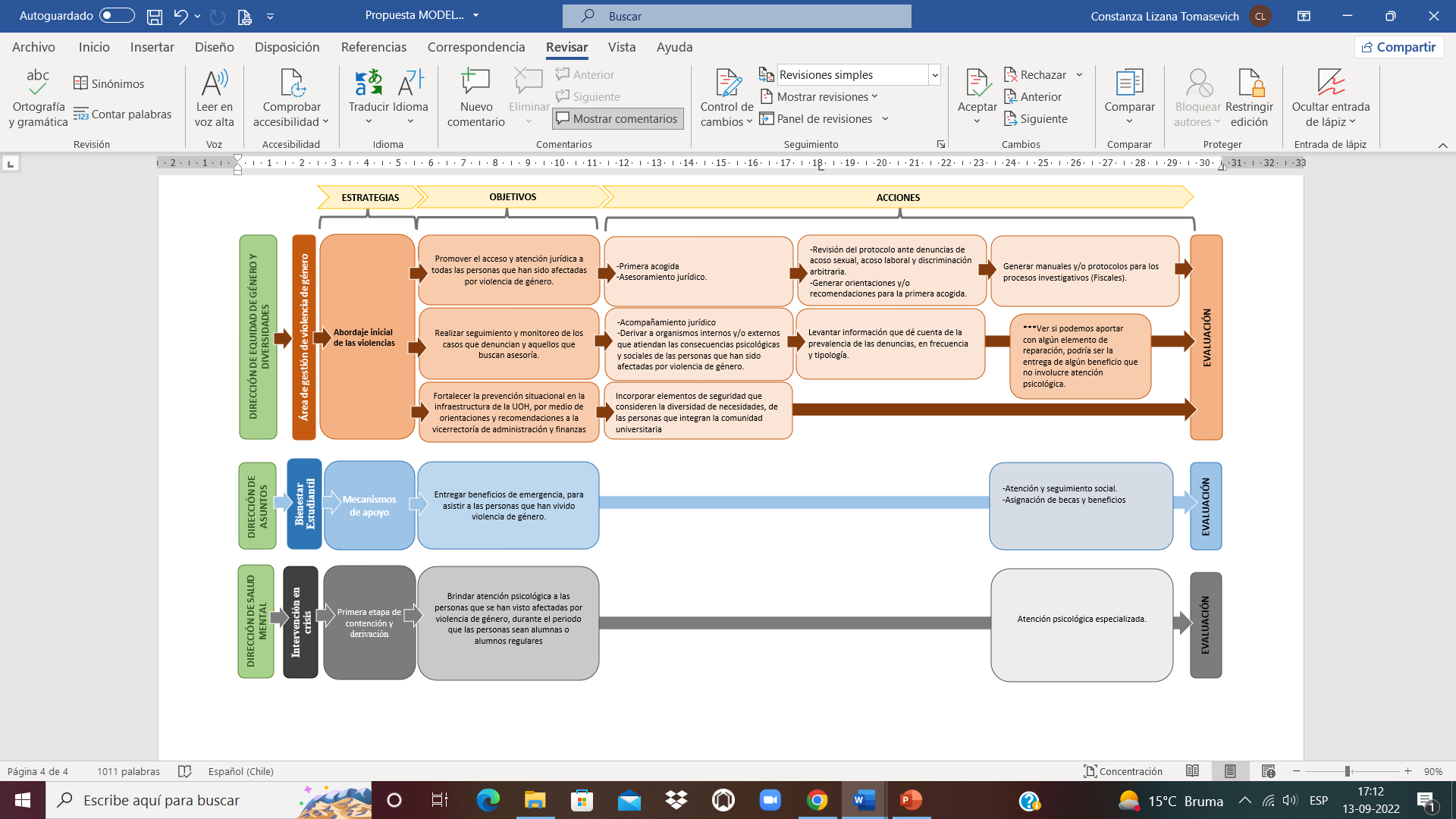 PLAN DE ACCIÓN.El plan de acción contiene las nueve estrategias de intervención identificadas, los objetivos, las acciones y metas, así como el año en que se ejecutarán. Además, se incorporan los indicadores de seguimiento y monitoreo del plan, así como, los medios de verificación de cada acción. PLAN DE COMUNICACIÓN Y DIFUSIÓNA continuación se presenta la estrategia de comunicación que acompaña y garantiza que las políticas, planes, protocolos y reglamentos sean conocidos en el interior de la institución. Contar con un plan de comunicaciones y difusión es clave para que toda la comunidad universitaria no solo esté enterada de lo que se realiza, sino que es fundamental para que las personas se involucren en el desarrollo de este. El plan de difusión UOH cuenta con dos etapas, la primera de ellas, se relaciona con el proceso de ejecución del modelo de prevención, por lo que se espera transmitir en qué consiste y cómo se puede ser parte de los diversos procesos. En esta etapa también se debe visibilizar todas las acciones del plan de trabajo (ver anexo 2).La segunda etapa consiste en difundir el monitoreo y evaluación del modelo de prevención, para lo cual, al año de ejecución se publicará un boletín con el seguimiento y evaluación de las acciones realizadas. Dicho boletín tendrá nuevos números, al final de cada año.Cabe destacar que el plan de comunicación esté cerrado, sino que lo que se plantea en este documento constituye el punto de partida de un trabajo mancomunado, quedando abierto a la incorporación de ideas innovadoras que permitan convocar a todas las personas de la comunidad UOH.Ilustración 10: Estrategia comunicacional sobre el modelo de prevención 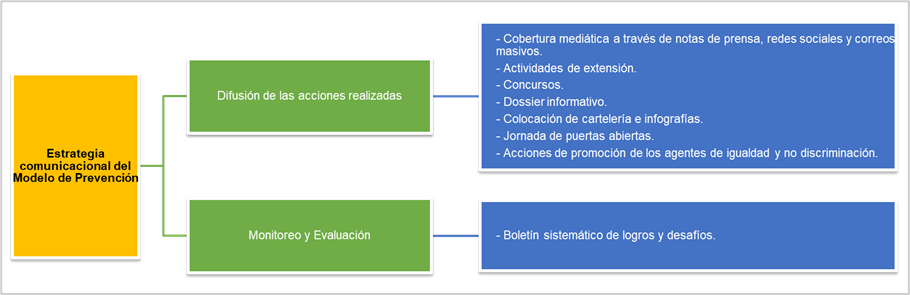 	Elaboración propia.BIBLIOGRAFÍACRUCH. (2022). Modelo Calidoscopio: una propuesta de abordaje de la violencia de género en contexto universitario”. Eje de Erradicación de la Violencia de Género, de la Comisión de Igualdad de Género del CRUCH.DEGD. 2021. Política de Equidad e Igualdad de Género de la Universidad de O’Higgins. Universidad de O’Higgins. Rancagua, Chile.DEGD. 20XX. Protocolo de actuación. Universidad de O’Higgins. Rancagua, Chile.Fríes, L. (2008). Respuesta cuestionario [En] “Simposio igualdad de oportunidades”, Anuario de Derechos Humanos Universidad de Chile.HOAC (2019). La dignidad de la persona. Recuperado de https://www.hoac.es/dsi/2019/01/15/la-dignidad-de-lapersona/IGUALES. (2012). Conceptos sobre la diversidad sexual. Recuperado de https://www.iguales.cl/wp-content/uploads/2012/08/Glosario-Diversidad-Sexual.pdfMora, E. y Pujal, M. (2009). Introducción de la perspectiva de género en la docencia universitaria.Poder Judicial. (2019). Política igualdad de Género y No Discriminación. Secretaría Técnica igualdad de género no discriminación. Recuperado de http://secretariadegenero.pjud.cl/images/documentos/digitalpignd_10072018.pdfRico, M. N. (1996). Violencia de género: un problema de derechos humanos. Serie mujer y desarrollo, CEPAL, (16), 1-47.UOH. (2021). Plan de Desarrollo Estratégico 2021-2025. Universidad de O’Higgins. Universidad de O’Higgins. Rancagua, Chile.ANEXOSANEXO 1: PLAN DE FORMACIÓN PARA DOCENTES, ACADÉMICOS Y FUNCIONARIOS/AS. La Dirección de Equidad de Género y Diversidades, en vinculación con la Dirección de Pregrado, han creado este plan de formación para docentes, académicos y funcionarios/as.Incorporar la perspectiva de género en la docencia universitaria, para Mora y Pujal (2009)
significa someter los distintos aspectos que la componen a un análisis reflexivo que
identifique posibles sesgos de género y los elimine. Asimismo, se requiere examinar desde
una mirada crítica el diseño curricular, la planificación de las asignaturas, el desarrollo de
los contenidos de unidades de aprendizaje, el tipo de ejemplo utilizados, el lenguaje y las
fuentes usadas y las formas de interacción con el estudiantado, para configurar una
docencia exenta de estereotipos, que incluya la diversidad y el respeto por las personas.Es en este marco, y a su vez, la necesidad de poder avanzar hacia la reducción de las violencias de género en el espacio universitario es que se propone el siguiente modelo de formación para docentes, académicos y funcionarios/as. PROPÓSITOEl propósito del Plan de Formación de la Dirección de Equidad de Género y Diversidades es generar una oferta formativa para la comunidad UOH. Los niveles de esta oferta formativa utilizan los ambitos de prevención del modelo de prevención de la violencia de género, no sexismo y discriminaciones sexo genéricas, variando en función de grupos objetivos a quienes se dirigen las acciones formativas.FUNDAMENTACIÓNEl Plan de Formación de la Dirección de Equidad de Género y Diversidades se fundamenta en marcos normativos nacionales, así como también en políticas institucionales internas de la Universidad de O’Higgins.Marco Normativo Nacional: Ley Nº21369 que regula el acoso sexual, la violencia y la discriminación de género en el ámbito de la educación superiorLey Nº21094 sobre universidades estatalesLey Nº18834 del estatuto administrativoPolíticas Institucionales UOH:Plan de Desarrollo Estratégico 2021-2025.Política de Equidad e Igualdad de GéneroPLAN DE FORMACIÓNLas estrategias se diferencian de acuerdo a la profundidad que alcanzan los contenidos de las acciones formativas, en formación y especialización, existiendo además una línea complementaria de promoción de buenas prácticas.  La Formación Continua es una oferta de la UOH que llega a reforzar las acciones formativas del plan.Elaboración propia.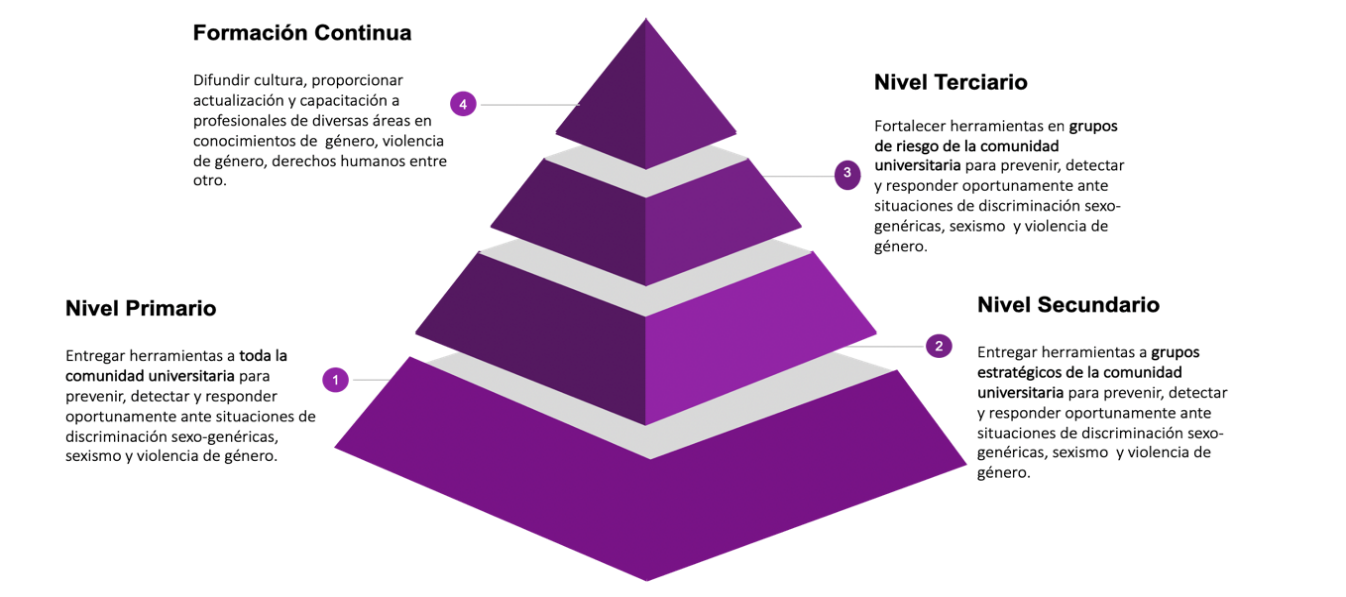 ACCIONES FORMATIVASLas acciones formativas se refieren a la manera de estructurar los contenidos, comprendiendo la formación como un proceso sistemático y gradual, con una duración mínima de dos horas pedagógicas, hasta un máximo de 16 horas pedagógicas en un curso de especialización. Por su parte, la formación continua dependerá del tipo de programa.Elaboración propia.Nivel Primario: Elaboración propia.Nivel Secundario:Elaboración propia.Nivel Terciario:Elaboración propia.Formación Continua: Elaboración propia.ANEXO 2: PLAN DE COMUNICACIÓN DEGD. Objetivos comunicacionales de esta estrategiaComunicar efectivamente las acciones referidas a las acciones de la  UOH respecto a la política de equidad e igualdad de género y los modelos de sanción, investigación y preparación; y el modelo de prevención, en los tiempos y formas necesarios.Posicionar la Dirección de Equidad de Género y Diversidades UOH como una dirección fundamental que contribuye a la calidad de la educación superior incorporando la perspectiva de género, con el objetivo de consolidar la producción académica y el desarrollo universitario en un marco de respeto, igualdad, diversidad y equidad para toda la comunidad universitaria (misión)Análisis FODAA efectos de entender mejor el contexto comunicacional al que se enfrenta la DGED 2022Principios a considerar en la estrategiaEquidad de género: vocerías comunicaciones, derechos a la libre opinión sin discriminación de género.Inclusión: se velará para que los productos comunicacionales sean accesibles a personas con distintas capacidades, omitiendo sus dificultades y diferencias individuales, centrando la mirada en las fortalezas de cada uno.Lenguaje no sexista.Interseccionalidad: velará para que los productos comunicacionales sean cruzados por las diversas variables que se construyen junto con el género.Diversidad: velará para que los productos comunicacionales sean diversos tanto en  grupos objetivos, problemáticas, temáticas y otrosEstrategia ComunicacionalLa estrategia comunicacional incorpora las comunicaciones como una parte integral de la dirección de comunicaciones, la DGED, y otras Direcciones de gestión y formación, lo que significa incorporar estos procesos en la planificación estratégica, trayendo mayores beneficios en el corto, mediano y largo plazo.Con lo anterior se espera posicionar  la equidad de género y el enfoque de género en los círculos de públicos internos y externos de la Universidad de O’Higgins. Para cada público existe un objetivo diverso.Públicos, mensajes y canalesEl presente apartado define los públicos objetivos, lo que permitirá agrupar los distintos actores definiendo, además, mensajes y productos apropiados para llevar a cabo la estrategia.Se propone una agrupación de acuerdo al público definido y los productos o acciones a desarrollar de acuerdo a cada uno de ellos:MensajesA continuación, se presenta un set de mensajes a utilizar en los distintos productos y/o actividades de acuerdo a los públicos propuestos. A continuación se muestran algunos ejemplos:PLAN DE ACCIÓNAcciones comunicacionales transversales.Gestión de Prensa.Identificación de temas de interés periodístico y gestión de su cobertura por parte de los medios de comunicación.Elaboración de material periodístico en la forma de Comunicados de Prensa y registro fotográfico y audiovisual para su difusión a través de los medios de comunicación.Plan de Medios.Identificación de los medios de comunicación idóneos para el logro de las principales campañas comunicacionales pagadas, que permitan el acceso masivo a la información y el posicionamiento de los mensajes claves.Comunicación DigitalElaboración de material periodístico en la forma de Notas de Prensa registro fotográfico, infografías y cápsulas audiovisuales para su difusión a través de plataformas digitales institucionales: web y redes sociales propias + web y redes sociales organismo ejecutor.Diseño de estrategia y plan pagado en redes socialesVinculaciónEstablecimiento de alianzas y vínculos pertinentes a la acción comunicacional, con el objeto de generar mayor alcance y posibilidad de gestión de recursos, a través de stakeholders o actores relevantes, previamente definidos.Divulgación científica.Transferencia de contenido científico a contenido de divulgación para los diferentes públicos, realizada a través de distintos formatos y canales de comunicación propuestosVoceríaPreparación de vocerías para distintas instancias comunicacionales: gestión de prensa, divulgación, vinculación, etc.Actividades y Productos a desarrollar durante el Plan de Acción (marzo 2022 a noviembre 2025Actualización página web.Realización de audiovisual corporativo - ¿quiénes somos? ¿qué hacemos? ¿Qué esperamos?.Realización y publicación de entrevistas a expertos, artículos y reportajes en medios de comunicación escritos en papel o digital, generalistas o especializados.Gestión y emisión de entrevistas, comentarios, noticias y reportajes en medios de comunicación audiovisuales y radiales tradicionales o digitales, generalistas o especializados.Artículos y notas periódicas para medios y socios institucionales.Producción y emisión  de PodcastVideos / cápsulas audiovisuales generados por agentes u otros actores esenciales involucrados.Cápsulas audiovisuales (grabación celular) 20” para Twitter.Elaboración de infografías para redes sociales, plataformas digitales y contenido periodístico.Reuniones con stakeholders influyentes e incidentes en el área priorizada.Material audiovisual subtitulado y con lenguaje de señas para discapacidad auditiva y con relato hablado para personas con discapacidad visualSeminario o Congreso anual como hito comunicacional, donde se presentan temas por definir.Gestión de instalación de gráficas o informativo en hall universidadCanales de Comunicación Público internoLos contenidos para medios de comunicación para el público interno se distribuirán a través de los siguientes canales.Boletín.Comunicados internos / correo.Ucampus.Emailing.Instagram.Facebook.LinkedIn.Youtube.Spotify (Podcast).Stands permanentes en el hall central.Afiches, flayers, entre otros.Publicidad en baños.Notas periodísticas en medios regionales.Actos y eventos de divulgación de las investigaciones científicasTABLASESCUELAS DE PREGRADOINSTITUTOS DE INVESTIGACIÓNEscuela de Ciencias Agroalimentarias, Animales y Ambientales. Carreras: Ingeniería ambiental, Ingeniería Agronómica y Medicina Veterinaria.Instituto de Ciencias Agroalimentarias, Animales y Ambientales. Escuela de Ciencias de la EducaciónCarreras: Pedagogía en Educación Parvulario, Pedagogía en Educación Básica, Pedagogía en Inglés para Enseñanza Básica y Media, Pedagogía en Lenguaje y Comunicaciones, Pedagogía en Educación Especial, Pedagogía en Matemáticas y Pedagogía en Ciencias Naturales.Instituto de Ciencias de la Educación.Escuela de Ciencias de la Ingeniería.Carreras: Ingeniería Civil Eléctrica, Ingeniería Civil en Computación, Ingeniería Civil Geológica, Ingeniería Civil en Modelamiento Matemático de Datos, Ingeniería Civil Industrial e Ingeniería Civil MecánicaInstituto de Ciencias de la Ingeniería.Escuela de Ciencias de la Salud.Carreras: Medicina, Enfermería, Kinesiología, Terapia Ocupacional, Tecnología Médica y Nutrición y Dietética.Instituto de Ciencias de la Salud. Escuela de Ciencias Sociales.Carreras: Contador Auditor, Psicología, Ingeniería Comercial, Derecho y Administración pública.Instituto de Ciencias Sociales.Escuela de Ciencias Sociales.Carreras: Contador Auditor, Psicología, Ingeniería Comercial, Derecho y Administración pública.Instituto de Altos Estudios Audiovisuales.SESIÓNFECHASTEMAS125 de mayo-Presentación metodología de trabajo comisión-Exposición Modelo Calidoscopio: una propuesta de abordaje de la violencia de género en contexto universitario28 de junioActores que intervienen en el Modelo de Prevención (flujograma) 322 de junioRevisión de las estrategias y objetivos del modelo de prevención /*considerar la ejecución de estas estrategias y objetivos en el corto, mediano y largo plazo.413 de julioRevisión de las acciones del modelo de prevención 520 de julioEstablecer los plazos a corto, mediano y largo plazo de las acciones del modelo de prevención603 de agostoRevisión indicadores de evaluación modelo de prevención717 de agostoConstrucción de las estrategias de comunicación que permita difundir el Modelo de Prevención831 de agostoPresentación Modelo de Prevención - versión finalESTAMENTOORGANIZACIÓNREPRESENTANTEAcadémico y docenteAsociación de funcionarios Lisette OlguínGonzalo Terreros Javiera Robledo María Paz Ossandón Ana María EspinozaAcadémico y docenteInstituto Ciencias de la Ingeniería Domingo Jullian Fabres Valeria NúñezAcadémico y docenteInstituto Ciencias de la EducaciónCarolina Pérez Arredondo.Académico y docenteInstituto Ciencias Agroalimentarias, Animales y AmbientalesGemma RojoAcadémico y docenteInstituto Ciencias SocialesAna FigueiredoAmanda D`EspessaillesAcadémico y docenteEscuelas de Ingeniería Domingo Jullian Fabres Académico y docenteEscuela de EducaciónCarolina MolinaAcadémico y docenteEscuela Ciencias SocialesVerónica RamírezAcadémico y docenteEscuela de SaludTamara PugaEstudiantilFederación de Estudiantes UOHCamila Ortega.Krishna Lorca Flores. EstudiantilEscuela Ciencias Agroalimentarias, Animales y Ambientales (ECA3)Camila Peña  EstudiantilEscuela Ciencias SocialesTabata Oyarce CornejoEstudiantilColectiva SEGESEXCamila PeñaAdministrativoDirección de Equidad de Género y DiversidadesClaudia AlarcónConstanza LizanaNatalia MuñozCamila NúñezAdministrativoDirección de Salud MentalIrene LenizClaudia PradoAdministrativoDirección de Asuntos Estudiantil Cesar MarilafDaniela GonzálezIván Arancibia ESTRATEGIA N°1DIFUSIÓN Y SENSIBILIZACIÓNDIFUSIÓN Y SENSIBILIZACIÓNDIFUSIÓN Y SENSIBILIZACIÓNDIFUSIÓN Y SENSIBILIZACIÓNOBJETIVOS ESTRATEGIA N°1Promover buenas prácticas institucionales, orientadas a la construcción de relaciones igualitarias, equitativas y no discriminatorias.Sensibilizar sobre las implicancias de la discriminación y la violencia de género, a toda la comunidad universitaria.Promover buenas prácticas institucionales, orientadas a la construcción de relaciones igualitarias, equitativas y no discriminatorias.Sensibilizar sobre las implicancias de la discriminación y la violencia de género, a toda la comunidad universitaria.Promover buenas prácticas institucionales, orientadas a la construcción de relaciones igualitarias, equitativas y no discriminatorias.Sensibilizar sobre las implicancias de la discriminación y la violencia de género, a toda la comunidad universitaria.Promover buenas prácticas institucionales, orientadas a la construcción de relaciones igualitarias, equitativas y no discriminatorias.Sensibilizar sobre las implicancias de la discriminación y la violencia de género, a toda la comunidad universitaria.ACTIVIDADESAÑO DE EJECUCIÓNMETAINDICADORMEDIO DE VERIFICACIÓNDifusiones agentes de igualdad2022 - 20232024 - 202510 acciones de difusión.Cantidad de acciones anuales.Afiches de difusión, lista o registro de asistencias, fotografías actividad, y/o, encuestas de satisfacción, según corresponda.Campañas comunicacionales.2022 – 2023 2024 - 20253 campañas comunicacionalesCantidad de acciones anuales.Afiches de difusión, lista o registro de asistencias, fotografías actividad, y/o, encuestas de satisfacción, según corresponda.Conversatorios y/o seminarios. 2022 - 20232024 - 202510 conversatorios y/o seminariosCantidad de acciones anuales.Afiches de difusión, lista o registro de asistencias, fotografías actividad, y/o, encuestas de satisfacción, según corresponda.Actividades artísticas o culturales con enfoque de género (patrimonio, cultura y/o extensión).2023 - 2024 20251 actividades artísticas o culturales al añoCantidad de acciones anuales.Afiches de difusión, lista o registro de asistencias, fotografías actividad, y/o, encuestas de satisfacción, según corresponda.Concursos para premiar u otorgar reconocimiento2023 - 2024 20255 reconocimientos al añoCantidad de acciones anuales.Afiches de difusión, lista o registro de asistencias, fotografías actividad, y/o, encuestas de satisfacción, según corresponda.Programa podcast DEG20225 capítulos(continuidad sujeta a evaluación)Cantidad de acciones anuales.Afiches de difusión, lista o registro de asistencias, fotografías actividad, y/o, encuestas de satisfacción, según corresponda.Conmemoración efemérides relevantes2022 - 20232024 - 202510 acciones de conmemoración al añoCantidad de acciones anuales.Afiches de difusión, lista o registro de asistencias, fotografías actividad, y/o, encuestas de satisfacción, según corresponda.Participación en prensa regional o nacional2022 - 20232024 - 20255 apariciones en prensa regional o nacionalCantidad de acciones anuales.Afiches de difusión, lista o registro de asistencias, fotografías actividad, y/o, encuestas de satisfacción, según corresponda.Ciclos de cine2023 - 2024 20251 ciclo de cine cada añoCantidad de acciones anuales.Afiches de difusión, lista o registro de asistencias, fotografías actividad, y/o, encuestas de satisfacción, según corresponda.Talleres de sensibilización a toda la comunidad universitaria2022 - 20232024 - 202510 talleres anualesCantidad de acciones anuales.Afiches de difusión, lista o registro de asistencias, fotografías actividad, y/o, encuestas de satisfacción, según corresponda.ESTRATEGIA N°2GESTIÓN INSTITUCIONALGESTIÓN INSTITUCIONALGESTIÓN INSTITUCIONALGESTIÓN INSTITUCIONALOBJETIVOS ESTRATEGIA N°2Fortalecer la institucionalización del enfoque de género relacional y el no sexismo en la gestión universitaria.Fortalecer la institucionalización del enfoque de género relacional y el no sexismo en la gestión universitaria.Fortalecer la institucionalización del enfoque de género relacional y el no sexismo en la gestión universitaria.Fortalecer la institucionalización del enfoque de género relacional y el no sexismo en la gestión universitaria.ACTIVIDADESAÑO EJECUCIÓNMETAINDICADORMEDIO DE VERIFICACIÓNEvaluación y actualización del protocolo de cambio de nombre social.20231Cantidad de acciones anuales.Lista o registro de asistencias, o informes de avance, según corresponda.Generar protocolos para incentivar la corresponsabilidad y conciliación trabajo-familia. (Diagnóstico y ejecución protocolo)2023 - 20241*Vinculación con DGPCantidad de acciones anuales.Lista o registro de asistencias, o informes de avance, según corresponda.Asesorías sobre enfoque de género y diversidades a escuelas e institutos, ASOFUOH, FEOOH, colectivas(os), comisiones, centros de alumnos (as) o coordinadoras, y representantes de género y diversidades.2022 - 20232024 - 202510 asesorías por demanda espontáneaCantidad de acciones anuales.Lista o registro de asistencias, o informes de avance, según corresponda.Participación en la comisión de igualdad del CRUCH2022 - 20232024 - 202510 reunionesCantidad de acciones anuales.Lista o registro de asistencias, o informes de avance, según corresponda.Acompañamiento social en proceso de cambio de nombre.20231Cantidad de acciones anuales.Lista o registro de asistencias, o informes de avance, según corresponda.ESTRATEGIA N°3DOCENCIA Y CURRÍCULODOCENCIA Y CURRÍCULODOCENCIA Y CURRÍCULODOCENCIA Y CURRÍCULOOBJETIVOS ESTRATEGIA N°3Propiciar y estimular la docencia con enfoque de género en las escuelas de la UOH.Realizar transversalidad curricular del género en la UOH, para desarrollar habilidades y competencias profesionales con enfoque de género.Propiciar y estimular la docencia con enfoque de género en las escuelas de la UOH.Realizar transversalidad curricular del género en la UOH, para desarrollar habilidades y competencias profesionales con enfoque de género.Propiciar y estimular la docencia con enfoque de género en las escuelas de la UOH.Realizar transversalidad curricular del género en la UOH, para desarrollar habilidades y competencias profesionales con enfoque de género.Propiciar y estimular la docencia con enfoque de género en las escuelas de la UOH.Realizar transversalidad curricular del género en la UOH, para desarrollar habilidades y competencias profesionales con enfoque de género.ACTIVIDADESAÑO EJECUCIÓNMETAINDICADORMEDIO DE VERIFICACIÓNManual de prácticas pedagógicas con enfoque de igualdad y equidad de género.20221Número de revisión de planes de estudios /programas / perfiles profesionales al añoInformes de avance, y/o documentos con orientaciones o recomendacionesAcompañamiento académico para personas en tránsito. 2022 - 20232024 - 2025Analizar acciones en base a diagnóstico institucional.Número de revisión de planes de estudios /programas / perfiles profesionales al añoInformes de avance, y/o documentos con orientaciones o recomendacionesArmonización curricular de los planes de estudios y programas de asignaturas con enfoque de género 2022 - 20232024 - 2025Número de planes o programas revisados(Vinculación con Pregrado y Escuelas UOH)Número de revisión de planes de estudios /programas / perfiles profesionales al añoInformes de avance, y/o documentos con orientaciones o recomendacionesIncorporar enfoque de género en los planes operativos anuales y perfiles profesionales.2022 - 20232024 - 2025Número de planes operativos anuales y perfiles profesionales revisadosNúmero de revisión de planes de estudios /programas / perfiles profesionales al añoInformes de avance, y/o documentos con orientaciones o recomendacionesESTRATEGIA N°4FORMACIÓN Y CAPACITACIÓN (VER PLAN DE FORMACIÓN)FORMACIÓN Y CAPACITACIÓN (VER PLAN DE FORMACIÓN)FORMACIÓN Y CAPACITACIÓN (VER PLAN DE FORMACIÓN)FORMACIÓN Y CAPACITACIÓN (VER PLAN DE FORMACIÓN)OBJETIVOS ESTRATEGIA N°4Entregar y fortalecer herramientas conceptuales y teóricas sobre el fenómeno de la violencia de género.Entregar y fortalecer herramientas conceptuales y teóricas sobre el fenómeno de la violencia de género.Entregar y fortalecer herramientas conceptuales y teóricas sobre el fenómeno de la violencia de género.Entregar y fortalecer herramientas conceptuales y teóricas sobre el fenómeno de la violencia de género.ACTIVIDADESAÑO EJECUCIÓNMETAINDICADORMEDIO DE VERIFICACIÓNCursos introductorios y cursos de formación base (2 a 4 horas).2023 - 2024 - 20254 al añoCantidad de acciones anuales.Promedio evaluación de las encuestas de satisfacción.Encuestas de satisfacción.Curso de formación intermedia (4 a 8 horas).2023 - 2024 - 20253 al añoCantidad de acciones anuales.Promedio evaluación de las encuestas de satisfacción.Encuestas de satisfacción.Curso de especialización (8 a 16 horas).2023 - 2024 - 20251 al añoCantidad de acciones anuales.Promedio evaluación de las encuestas de satisfacción.Encuestas de satisfacción.Mentorías a agentes preventivos en violencia de género.2023 - 2024 - 20253 al añoCantidad de acciones anuales.Promedio evaluación de las encuestas de satisfacción.Encuestas de satisfacción.Capacitación a grupos de riesgo sobre estereotipos de género, masculinidades, prevención de violencia, no discriminación.2023 - 2024 - 20252 al añoCantidad de acciones anuales.Promedio evaluación de las encuestas de satisfacción.Encuestas de satisfacción.Mantener el n° de CFG en pregrado con enfoque de género y diversidades2023 - 2024 - 20252 al año(Vinculación con la Dirección de Pregrado y las Escuelas UOH)Cantidad de acciones anuales.Promedio evaluación de las encuestas de satisfacción.Encuestas de satisfacción.Formación Continua de diversos niveles: MINORS  20231 (Vinculación con Dirección de Gestión de Personas)*sujeto a disponibilidad presupuestaria.Cantidad de acciones anuales.Promedio evaluación de las encuestas de satisfacción.Encuestas de satisfacción.Formación Continua de diversos niveles: DIPLOMADOS20231(sujeto a disponibilidad presupuestaria)ESTRATEGIA N°5GENERACIÓN Y GESTIÓN DEL CONOCIMIENTOGENERACIÓN Y GESTIÓN DEL CONOCIMIENTOGENERACIÓN Y GESTIÓN DEL CONOCIMIENTOGENERACIÓN Y GESTIÓN DEL CONOCIMIENTOOBJETIVOS ESTRATEGIA N°5Promover la investigación académica sobre violencias de género.Incentivar la producción, innovación y divulgación científica de mujeres, en las distintas áreas del conocimiento.Visibilizar y divulgar conocimiento en violencia de género, producido desde la UOHPromover la investigación académica sobre violencias de género.Incentivar la producción, innovación y divulgación científica de mujeres, en las distintas áreas del conocimiento.Visibilizar y divulgar conocimiento en violencia de género, producido desde la UOHPromover la investigación académica sobre violencias de género.Incentivar la producción, innovación y divulgación científica de mujeres, en las distintas áreas del conocimiento.Visibilizar y divulgar conocimiento en violencia de género, producido desde la UOHPromover la investigación académica sobre violencias de género.Incentivar la producción, innovación y divulgación científica de mujeres, en las distintas áreas del conocimiento.Visibilizar y divulgar conocimiento en violencia de género, producido desde la UOHACTIVIDADESAÑO EJECUCIÓNMETAINDICADORMEDIO DE VERIFICACIÓNEntrega de material bibliográfico, físico y digital, con enfoque de género(libros).2022 - 20232024 - 202530 ejemplares físicos o digitales.(Vinculación con la Dirección de Pregrado y las Escuelas UOH)Cantidad de acciones anuales.Actas de entrega de material bibliográfico, afiches difusión, lista o registro de asistencias, fotografías actividad, informes sobre lineamientos elaborados, bases de concurso, según corresponda.Suscripción en revistas de género. 2022 - 20232024 - 20252 suscripciones(Vinculación con la Dirección de Pregrado y las Escuelas UOH)Cantidad de acciones anuales.Actas de entrega de material bibliográfico, afiches difusión, lista o registro de asistencias, fotografías actividad, informes sobre lineamientos elaborados, bases de concurso, según corresponda.Desarrollar eventos científicos de actualización entre la comunidad de académicos y profesionales.2023 - 2024 20251 evento por año, desde el 2023(Vinculación con Vicerrectoría de Investigación y la Dirección de Postgrado)Cantidad de acciones anuales.Actas de entrega de material bibliográfico, afiches difusión, lista o registro de asistencias, fotografías actividad, informes sobre lineamientos elaborados, bases de concurso, según corresponda.Generar lineamientos y orientaciones técnicas en prevención de violencia de género.2023 - 2024 2025Evaluar pertinencia anual, según el contexto universitario regional y nacional.Cantidad de acciones anuales.Actas de entrega de material bibliográfico, afiches difusión, lista o registro de asistencias, fotografías actividad, informes sobre lineamientos elaborados, bases de concurso, según corresponda.Realización de concurso para financiar proyectos de investigación con enfoque de género. (Fondos DEGD)2022 - 20232024 - 20255 fondos adjudicados por añoCantidad de acciones anuales.Actas de entrega de material bibliográfico, afiches difusión, lista o registro de asistencias, fotografías actividad, informes sobre lineamientos elaborados, bases de concurso, según corresponda.Realizar concurso para financiar tesis de pregrado.2023 - 2024 20255 fondos adjudicados por año. (Vinculación con la Dirección de Pregrado y las Escuelas UOH)Cantidad de acciones anuales.Actas de entrega de material bibliográfico, afiches difusión, lista o registro de asistencias, fotografías actividad, informes sobre lineamientos elaborados, bases de concurso, según corresponda.Entrega de material bibliográfico, físico y digital, de mujeres en diferentes áreas del conocimiento.2022 - 20232024 - 202520 ejemplares físicos o digitales.(Vinculación con la Dirección de Pregrado y las Escuelas UOH)Cantidad de acciones anuales.Actas de entrega de material bibliográfico, afiches difusión, lista o registro de asistencias, fotografías actividad, informes sobre lineamientos elaborados, bases de concurso, según corresponda.Elaboración del manual de investigación con enfoque de género.20221(acción a ejecutar sólo el 2022)Cantidad de acciones anuales.Actas de entrega de material bibliográfico, afiches difusión, lista o registro de asistencias, fotografías actividad, informes sobre lineamientos elaborados, bases de concurso, según corresponda.Estimular el aumento de la presencia femenina en STEM2023 - 2024 2025Delimitar accionesCantidad de acciones anuales.Actas de entrega de material bibliográfico, afiches difusión, lista o registro de asistencias, fotografías actividad, informes sobre lineamientos elaborados, bases de concurso, según corresponda.Publicar dossier anual de los fondos concursables, acompañado de otras acciones de divulgación.2022 - 20232024 - 20251 dossier por año(Vinculación con la Vicerrectoría de investigación)Cantidad de acciones anuales.Actas de entrega de material bibliográfico, afiches difusión, lista o registro de asistencias, fotografías actividad, informes sobre lineamientos elaborados, bases de concurso, según corresponda.ESTRATEGIA N°6VINCULACIÓN CON EL MEDIOVINCULACIÓN CON EL MEDIOVINCULACIÓN CON EL MEDIOVINCULACIÓN CON EL MEDIOOBJETIVOS ESTRATEGIA N°6Articulación con redes regionales y nacionales especializadas en la prevención e intervención en violencia de género.Favorecer la articulación con redes regionales y nacionales para la producción de conocimiento en violencia de género y no discriminaciónArticulación con redes regionales y nacionales especializadas en la prevención e intervención en violencia de género.Favorecer la articulación con redes regionales y nacionales para la producción de conocimiento en violencia de género y no discriminaciónArticulación con redes regionales y nacionales especializadas en la prevención e intervención en violencia de género.Favorecer la articulación con redes regionales y nacionales para la producción de conocimiento en violencia de género y no discriminaciónArticulación con redes regionales y nacionales especializadas en la prevención e intervención en violencia de género.Favorecer la articulación con redes regionales y nacionales para la producción de conocimiento en violencia de género y no discriminaciónACTIVIDADESAÑO EJECUCIÓNMETAINDICADORMEDIO DE VERIFICACIÓNEstrategia comunicacional interna y externa.2022 - 20232024 - 20251 planificación anualNúmero de participaciones en mesas de trabajo regional o nacionalInformes de avance, y/o documentos con orientaciones o recomendaciones.Elaboración catastro de redes.2022 - 20232024 - 2025- 20251 catastro anualNúmero de participaciones en mesas de trabajo regional o nacionalInformes de avance, y/o documentos con orientaciones o recomendaciones.Diseño protocolo de derivación a redes.2023 - 20241 protocolo de derivación de redesNúmero de participaciones en mesas de trabajo regional o nacionalInformes de avance, y/o documentos con orientaciones o recomendaciones.ESTRATEGIA N°7ABORDAJE INICIAL DE LAS VIOLENCIASABORDAJE INICIAL DE LAS VIOLENCIASABORDAJE INICIAL DE LAS VIOLENCIASABORDAJE INICIAL DE LAS VIOLENCIASOBJETIVOS ESTRATEGIA N°7Promover el acceso y atención jurídica a todas las personas que han sido afectadas por violencia de género.Realizar seguimiento y monitoreo de los casos que denuncian y aquellos que buscan asesoría.Fortalecer la prevención situacional en la infraestructura de la UOH, por medio de orientaciones y recomendaciones a la vicerrectoría de administración y finanzasPromover el acceso y atención jurídica a todas las personas que han sido afectadas por violencia de género.Realizar seguimiento y monitoreo de los casos que denuncian y aquellos que buscan asesoría.Fortalecer la prevención situacional en la infraestructura de la UOH, por medio de orientaciones y recomendaciones a la vicerrectoría de administración y finanzasPromover el acceso y atención jurídica a todas las personas que han sido afectadas por violencia de género.Realizar seguimiento y monitoreo de los casos que denuncian y aquellos que buscan asesoría.Fortalecer la prevención situacional en la infraestructura de la UOH, por medio de orientaciones y recomendaciones a la vicerrectoría de administración y finanzasPromover el acceso y atención jurídica a todas las personas que han sido afectadas por violencia de género.Realizar seguimiento y monitoreo de los casos que denuncian y aquellos que buscan asesoría.Fortalecer la prevención situacional en la infraestructura de la UOH, por medio de orientaciones y recomendaciones a la vicerrectoría de administración y finanzasACTIVIDADESAÑO EJECUCIÓNMETAINDICADORMEDIO DE VERIFICACIÓNPrimera acogida2022 - 20232024 - 2025Depende de la demanda espontáneaCantidad de acciones anuales.Información confidencial.Asesoramiento jurídico.2022 - 20232024 - 2025Depende de la demanda espontáneaCantidad de acciones anuales.Información confidencial.Revisión del protocolo ante denuncias de acoso sexual, acoso laboral y discriminación arbitraria.20221Cantidad de acciones anuales.Información confidencial.Generar orientaciones y/o recomendaciones para la primera acogida.20221Cantidad de acciones anuales.Información confidencial.Generar manuales y/o protocolos para los procesos investigativos (para Fiscales).20221Cantidad de acciones anuales.Información confidencial.Acompañamiento jurídico 2022 - 20232024 - 2025Depende de la demanda espontáneaCantidad de acciones anuales.Información confidencial.Derivar a organismos internos y/o externos que atienden las consecuencias psicológicas y sociales de las personas que han sido afectadas por violencia de género.2022 - 20232024 - 2025Según demanda espontánea Cantidad de acciones anuales.Información confidencial.Incorporar elementos de seguridad que consideren la diversidad de necesidades, de las personas que integran la comunidad universitaria (ejemplo: Cámara, luminaria, relación con Carabineros, etc.)2023 - 2024 2025Consultar a infraestructura Cantidad de acciones anuales.Información confidencial.ESTRATEGIA N°8PRIMERA ETAPA DE CONTENCIÓN Y DERIVACIÓNPRIMERA ETAPA DE CONTENCIÓN Y DERIVACIÓNPRIMERA ETAPA DE CONTENCIÓN Y DERIVACIÓNPRIMERA ETAPA DE CONTENCIÓN Y DERIVACIÓNOBJETIVOS ESTRATEGIA N°8Brindar atención psicológica a las personas que se han visto afectadas por violencia de género, durante el periodo que las personas sean alumnas o alumnos regularesBrindar atención psicológica a las personas que se han visto afectadas por violencia de género, durante el periodo que las personas sean alumnas o alumnos regularesBrindar atención psicológica a las personas que se han visto afectadas por violencia de género, durante el periodo que las personas sean alumnas o alumnos regularesBrindar atención psicológica a las personas que se han visto afectadas por violencia de género, durante el periodo que las personas sean alumnas o alumnos regularesACTIVIDADESAÑO EJECUCIÓNMETAINDICADORMEDIO DE VERIFICACIÓNAtención psicológica especializada.2022 - 20232024 - 2025Depende de la demanda espontánea-Información confidencial.ESTRATEGIA N°9MECANISMOS DE APOYO MECANISMOS DE APOYO MECANISMOS DE APOYO MECANISMOS DE APOYO OBJETIVOS ESTRATEGIA N°9Entregar beneficios de emergencia, para asistir a las personas que han vivido violencia de género.Entregar beneficios de emergencia, para asistir a las personas que han vivido violencia de género.Entregar beneficios de emergencia, para asistir a las personas que han vivido violencia de género.Entregar beneficios de emergencia, para asistir a las personas que han vivido violencia de género.ACTIVIDADESAÑO EJECUCIÓNMETAINDICADORMEDIO DE VERIFICACIÓNAtención y seguimiento social2022 - 20232024 - 2025Cuantificar la demanda anual. Establecer protocolo de asignación de beneficios.Información confidencial.Asignación de becas y beneficios2022 - 20232024 - 2025Cuantificar la demanda anual. Establecer protocolo de asignación de beneficios.Información confidencial.NIVELOBJETIVOESTRATEGIASPrimarioEntregar herramientas a toda la comunidad universitaria para prevenir, detectar y responder oportunamente ante situaciones de discriminación y violencia de género.Formación introductoria y baseSecundarioEntregar herramientas a/en grupos estratégicos de la comunidad universitaria para prevenir, detectar y responder oportunamente ante situaciones de discriminación y violencia de género.Formación IntermediaTerciarioFortalecer herramientas especializadas en/para grupos de riesgo de la comunidad universitaria para prevenir, detectar y responder oportunamente ante situaciones de discriminación y violencia de género.Formación especializadaFormación Inicial y ContinuaDifundir y proporcionar conocimiento, actualización y capacitación a profesionales de diversas áreas disciplinarias en conocimientos de género, violencia de género, derechos humanos, entre otros.Formación continuaACCIÓNDESCRIPCIÓNDURACIÓNFormación Inicial y Continua de diversos nivelesCFGs, Minors, diplomados, magísteres u otros. Pueden desarrollarse de manera presencial o virtual. Incluye créditos, evaluación y certificación.-CFGs: 3 créditos-Otros: Desde mínimo de 10/20 a 30 SCT (Minor) a 60 a 120 SCT-Chile (Magíster)Cursos de especializaciónSerie de clases sistemáticas acerca de un tema en particular. Puede desarrollarse de manera presencial o virtual. Incluye evaluación y certificación. Puede considerar créditos.8 a 16 hrs. ped.Cursos de formación intermediaSerie de clases sistemáticas acerca de un tema en particular. Pueden desarrollarse de manera presencial o virtual. Incluye evaluación y certificación.4 a 8 hrs. ped.Cursos introductorios y cursos de formación baseClase o actividad académica impartida por expertos/as en el área, que trate en profundidad uno o más temas relativos a la Ley 21369 o a las temáticas prioritarias. Puede desarrollarse de manera presencial o virtual. Incluye certificación.2 a 4 hrs. ped.NIVEL PRIMARIONIVEL PRIMARIONIVEL PRIMARIOObjetivo:Entregar herramientas a toda la comunidad universitaria para prevenir, detectar y responder oportunamente ante situaciones de discriminación y violencia de género.Entregar herramientas a toda la comunidad universitaria para prevenir, detectar y responder oportunamente ante situaciones de discriminación y violencia de género.Estrategias:Introducción y promoción de buenas prácticasFormaciónIntroducción y promoción de buenas prácticasFormaciónAcciónDescripciónDuraciónPromoción de buenas prácticasActividades enfocadas en la entrega y socialización de información acerca de la conceptualización de la discriminación, sexismo y violencia de género en la comunidad universitaria, pudiéndose referir a su magnitud, causas, manifestaciones y consecuencias.  También se refiere al desarrollo de campañas institucionales que den cuenta de las dimensiones del sexismo, la discriminación, la violencia de género y su impacto. Finalmente, las actividades de Promoción también buscan dar a conocer las acciones generadas por la Dirección de Equidad de Género y Diversidades a nivel institucional.  Ejemplos: Charla informativa, conversatorio, taller breve, actividad conmemorativa.Menos de 2 hrs. ped.ACCIÓN FORMATIVAPÚBLICO OBJETIVOUNIDADES ASOCIADASCurso de introducción “Enfoque de género en la UOH y aplicaciones de la ley Nº21.369”Toda la comunidad universitaria (estamento directivo, académico, docente, funcionario, estudiantil)Todas las Direcciones.Curso de introducción “Enfoque de género en la UOH y aplicaciones de la ley Nº21.369”Toda la comunidad universitaria (estamento directivo, académico, docente, funcionario, estudiantil).Todas las Direcciones.Curso de introducción “Prevención, detección y respuesta ante situaciones de discriminación sexo genéricas”Toda la comunidad universitaria (estamento directivo, académico, docente, funcionario, estudiantil).Todas las Direcciones.NIVEL SECUNDARIONIVEL SECUNDARIOObjetivo:Entregar herramientas a grupos estratégicos de la comunidad universitaria para prevenir, detectar y responder oportunamente ante situaciones de discriminación y violencia de género.Estrategias:FormaciónACCIÓN FORMATIVAPÚBLICO OBJETIVOUNIDADES ASOCIADASCurso de formación: “Enfoque de género en educación superior para directivos”.Estamento directivo.Rectoría, Vicerrectorías y Direcciones.Curso de formación: “Enfoque de género en educación superior para personal académico y docente”.Estamentos académico y docente.Todas las Escuelas e Institutos.Curso de formación: “Enfoque de género en educación superior para el estamento funcionario”.Estamento funcionario.Todas las Direcciones.Curso de formación: “Investigación con enfoque de género” .Estamentos académico y docente.Todas las Escuelas e Institutos.Curso de formación: “Gestión con Enfoque de género”.Estamento directivo / Estamento funcionario.Direcciones de Gestión y Académicas.NIVEL TERCIARIONIVEL TERCIARIOObjetivo:Fortalecer herramientas en/para grupos de riesgo de la comunidad universitaria para prevenir, detectar y responder oportunamente ante situaciones de discriminación y violencia de género.Estrategias:FormaciónEspecializaciónACCIÓN FORMATIVAPÚBLICO OBJETIVOUNIDADES ASOCIADASCursos de especialización sobre estereotipos de género, masculinidades, prevención de violencia y no discriminación.Grupos de riesgo.Direcciones y Escuelas relacionadas con grupos de riesgo.Mentorías a agentes preventivos en violencia de géneroAgentes preventivos en violencia de género.Direcciones y Escuelas relacionadas con grupos de riesgo.FORMACIÓN CONTINUAFORMACIÓN CONTINUAObjetivo:Difundir y proporcionar conocimiento, actualización y capacitación a profesionales de diversas áreas disciplinarias en conocimientos de género, violencia de género, derechos humanos entre otros.Estrategias:FormaciónEspecializaciónACCIÓN FORMATIVAPÚBLICO OBJETIVOUNIDADES ASOCIADASMinor en especialización en violencia y vulneraciones Escuela de PsicologíaDirección de Ciencias Sociales. carrera de Psicología / Dirección de Equidad de Género y DiversidadesDiplomado en Gestión de violencias de género en el ámbito universitario (Ley 21.369)Centros de Formación General del país.Universidad de Chile/Dirección de Equidad de Género y sexualidades / Dirección de postgrado Diplomado en Educación sexual integral, manejo de Sexualidades e identidades sexo genérica en el ámbito educativo.Docentes de la región y el país.Dirección de postgrado / Instituto de Salud / Dirección de Equidad de Género y DiversidadesFortalezasDebilidadesEquipo profesional que maneja los contenidos y especializados.Diversidad de acciones cotidianas.Redes sociales propias.Generación de una nueva página en la web.Disposición de la Unidad de Comunicaciones UOH a atender las demandas que se van presentando.No cuenta con un equipo de comunicaciones destinado a cubrir todas sus necesidades comunicacionales.Escasos recursos disponibles para explotar correctamente el componente comunicacional.La legislación y política de privacidad de los usuarios no permiten realizar una cobertura mediática a los casos ejemplificadores.OportunidadesAmenazasInstalación de la DGED en la primera Universidad Estatal de O’Higgins.Interés de diversos actores internos por participar en la política de género UOH y sus diversas accionesDepende de la Unidad de Comunicaciones UOH, con alta demanda universitaria.En general no hay buena percepción comunitaria respecto al actuar de las direcciones frente a problemáticas internas.Sujeto a mucha contingencia.Mapa de StakeHoldersMapa de StakeHoldersInterno/PrimariosInvestigadores/as asociados a las temáticas de género y diversidades.Profesionales y administrativos de la DGED.Autoridades universitarias/ directores de Institutos/ Escuelas.Usuarios directos de la DGED (atención de casos).Familiares directos usuarios DGED.Externo/ secundariosAcadémicos/as; investigadores/as UOH.Estudiantes UOH.Académicos/as; investigadores/as del área de equidad, género y diversidades a nivel nacional.Comunidad científica interesada en temáticas de equidad, género y diversidades.Personas chilenas o residentes en la Región de O’Higgins.Establecimientos educacionales de la Región.Sociedad Civil, Organizaciones públicas o privadas (ONG,s, Fundaciones, etc) interesados en temáticas de género, equidad y diversidades.Medios de comunicación locales, nacionales y latinoamericanosPúblico objetivo   Producto recomendadoAutoridades universitarias/ directores de Institutos/ Escuelas.Investigadores/as asociados a las temáticas de género y diversidades.Documento resumen de la Política de Género UOH.Presentación de la Dirección y su política.Video de presentación.Memoria anual.Contenido web actualizado. Usuarios directos de la DGED (atención de casos).Familiares directos usuarios DGED. Video Corporativo.Políticas de Género UOH.Documentos corporativos.Contenido web actualizado.Comunidad universitaria (docentes y estudiantes)Web.Video Corporativo.Boletín o revista mensual con temáticas asociadas.Videos para Instagram.Espacio informativo en hall universidad.Académicos/as; investigadores/as UOH.Académicos/as; investigadores/as del área de equidad, género y diversidades a nivel nacional.Comunidad científica interesada en temáticas de equidad, género y diversidades.Boletín o revista mensual con temáticas asociadas.Podcast.Video Corporativo.Seminario o Congreso universitario asociado a la temática.Estudiantes UOHCampañas sobre temáticas DGED - infografías en redes sociales.Videos redes sociales.Programa de podcast.Espacio habilitado para información en Hall.Conversatorios abiertos a la comunidad universitaria sobre temas solicitados.Participación en ferias o eventos abiertos UOH. Ciudadanía, comunidad generalReportajes / Entrevistas para medios de comunicación.Entrevistas radiales.Web.Charlas abiertas a la comunidad. Organizaciones públicas o privadas (ONG,s, Fundaciones, etc) interesados en la temáticasWeb.Boletín o revista.Reportajes/entrevistas prensaPodcast.Entrevistas radialesMENSAJE 1 : CONSTRUIR ¿Qué es la Política de equidad e igualdad de género de la UOH? ¿Cuáles son sus ámbitos de acción?MENSAJE 2: CONSTRUIR ¿cuáles son las principales problemáticas con públicos internos que debo resolver comunicacionalmente?MENSAJE 4: CONSTRUIR ¿cuáles son las principales problemáticas con públicos externos que debo resolver comunicacionalmente?MENSAJE 5: CONSTRUIR ¿temáticas que debo darles prioridad?MENSAJE 6: CONSTRUIR según temáticaMENSAJE 7: CONSTRUIR según temáticaRed SocialContenidos MensualesMediciónFacebook15 publicaciones mensuales propias o replicables. Estadísticas facebook / Interacciones / Alcance / Likes.Instagram20 publicaciones mensuales, a través de feed, Stories o IGTV, que respondan a los objetivos comunicacionales a través de texto + imagen + hashtag + etiqueta socios de acuerdo al tema.Se considera el uso de fotografías, gráficas/infografías o GIF animados.Para IGTV se considera el uso de videos propios, socios MMA, u otros.Uso de la biografía para destacar temas importantes: ej. uso de criterio de territorialidad (zonas de vulnerabilidad.)Estadísticas InstagramNuevos seguidoresN° de publicacionesN° de impresionesAlcance